Правительство Российской ФедерацииФедеральное государственное автономное образовательное учреждение высшего профессионального образования«Национальный исследовательский университет«Высшая школа экономики»Институт образованияВЫПУСКНАЯ КВАЛИФИКАЦИОННАЯ РАБОТАНа тему «Государственная аккредитация образовательной деятельности и профессионально-общественная аккредитация образовательных программ в системе оценки качества образования»Студент группы № 804Петров Андрей ЮрьевичРуководитель ВКРНаучный руководительЦентра мониторинга качества образования, доктор педагогических наук, доцентБолотов Виктор АлександровичМосква, 2014ОглавлениеВведение	Актуальность темы исследования. Принятие Федерального закона от 29 декабря 2012 г. № 273-ФЗ «Об образовании в Российской Федерации» [2] (далее – Федеральный закон «Об образовании в Российской Федерации») ознаменовало начало нового этапа развития образовательных институтов и политик. Появились образовательные реалии, призванные отвечать на вывозы современности, удовлетворять требования всех заинтересованных участников образовательного рынка.Многие традиционные образовательные технологии были сохранены законодателем, но претерпели существенное содержательное обновление; изменились подходы к их регламентации и реализации. В числе подобных реформированных моделей – система государственной аккредитации образовательной деятельности и профессионально-общественной аккредитации образовательных программ высшего образования.Анализ нормативных правовых актов, определяющих основу проведения аккредитации,  свидетельствует об изменении концептуальных основ проведения аккредитации, изменения субъектного состава аккредитационных процедур, перераспределения ролей и функций при проведении оценки содержания и качества подготовки обучающихся. Эти и многие другие значимые изменения в модели аккредитации требуют научно-практического осмысления, внимательного изучения первого опыта реализации и формирования предложений по совершенствованию закрепленных Министерством образования и науки Российской Федерации подходов к государственной и профессионально-общественной аккредитации.В связи с этим представляется, что выбранная тематика магистерского исследования отвечает требованиям актуальности и имеет определенное значение для разрешения существенных вопросов, относящихся к системе оценки качества высшего образования.Целью магистерской работы является комплексное изучение современной модели государственной аккредитации образовательной деятельности и профессионально-общественной аккредитации образовательных программ высшего образования, направленное на поиск нормативных и управленческих пробелов, и выработка предложений по их устранению.Для достижения цели магистерской работы предложено решение следующих задач:– определение концептуальных основ системы государственной и профессионально-общественной аккредитации;– содержательный анализ процедур государственной и профессионально-общественной аккредитации;– выявление нормативных и управленческих противоречий в существующей модели аккредитации образовательных программ высшего образования;– определение статуса участников аккредитационных процедур, установление их ролей, функций и задач;– определение реакции системы государственной аккредитации на появление нетрадиционных форм ведения образовательной деятельности: реализация программ прикладного бакалавриата, сетевых образовательных программ и иных.Объектом диссертационного исследования выступают общественные отношения в сфере оценки качества образования посредством использования механизмов государственной аккредитации образовательной деятельности и профессионально-общественной аккредитации образовательных программ.Предмет исследования составляют нормативные правовые акты, регулирующие вопросы государственной аккредитации образовательной деятельности и профессионально-общественной аккредитации образовательных программ, а также практика их применения.Эмпирическую основу магистерской диссертации составляют материалы, полученные автором в ходе: – осуществления функций аккредитованного эксперта Федеральной службы по надзору в сфере образования и науки (укрупненная группа специальностей и направлений подготовки 030000 «ГУМАНИТАРНЫЕ НАУКИ») в отношении следующих образовательных организаций: Южный федеральный университет, Финансовый университет при Правительстве Российской Федерации, Российская академия народного хозяйства и государственной службы при Президенте Российской Федерации, Российский государственный социальный университет, Московский государственный областной университет и многих других; – деятельности по разработке проектов нормативных правовых актов, направленных на реализацию Федерального закона «Об образовании в Российской Федерации», в Департаменте государственной политики в сфере высшего образования Министерства образования и науки Российской Федерации (сентябрь 2012 года – июнь 2013 года);– подготовки Федерального государственного бюджетного образовательного учреждения высшего профессионального образования «Южно-Уральский государственный университет» (национальный исследовательский университет) к государственной аккредитации в 2012 году по укрупненной группе специальностей и направлений подготовки 030000 «ГУМАНИТАРНЫЕ НАУКИ»;– организации проведения профессионально-общественной аккредитации образовательных программ по юриспруденции Ассоциацией юристов России.Научная новизна магистерского исследования заключается в попытке первого научно-практического осмысления новой модели государственной аккредитации образовательной деятельности и профессионально-общественной аккредитации образовательных программ, основанного на материалах, обсуждениях и идеях Министерства образования и науки Российской Федерации и Федеральной службы по надзору в сфере образования и науки.Положения магистерской диссертации, содержащие отдельные элементы научной новизны и выносимые автором на защиту:В современных условиях развития образовательного законодательства государством предложена обновленная модель государственной аккредитации образовательной деятельности и профессионально-общественной аккредитации образовательных программ. Предшествующая система аккредитации подверглась трансформации с явным переходом к экспертной модели аккредитации; сближению процедурных основ государственной и профессионально-общественной аккредитации. Последовательное сближение государственной и иных форм аккредитации представляется оправданным и создающим условия для единообразного понимания правил аккредитации.Анализ переходного периода функционирования системы государственной аккредитации свидетельствует об отсутствии полного описания аккредитационной модели в нормативных правовых актах. Складывается ситуация, при которой значительное число содержательных документов еще отсутствует и образовательные организации вместе с Федеральной службой по надзору в сфере образования и науки оказываются в состоянии неопределенности в отношении порядка проведения государственной аккредитации.Предлагаемые Департаментом государственной политики в сфере высшего образования Министерства образования и науки Российской Федерации подходы к изменениям модели государственной аккредитации направлены на минимизацию участия подведомственных Рособрнадзору (ФГБУ «ИМЦА», ФГБУ «Росаккредагенство») организаций в процедурах аккредитации; исключения промежуточных звеньев (Аккредитационная коллегия) в принятии управленческих решений.Появление экспертных организаций в качестве самостоятельных субъектов проведения государственной аккредитации к сегодняшнему моменту не имеет достаточно аргументированного нормативного обоснования. Требования к их аккредитации, порядок отбора, механизмы функционирования свидетельствуют об отсутствии у разработчиков ясной концепции введения экспертных организаций в ткань аккредитационного процесса. Все процедурные вопросы сводятся к деятельности аккредитованных экспертов экспертных организаций.Установление статуса руководителя экспертной группы, его функциональное обособление заслуживают поддержки при условии дальнейшего разрешения ряда процедурных вопросов, связанных с оплатой его деятельности, порядка выбора среди экспертов, определения роли и функций в ходе аккредитационной экспертизы.Придание заключению экспертной группы основополагающего значения при принятии Федеральной службой по надзору в сфере образования и науки распорядительного акта о государственной аккредитации в достаточной степени разработчиками не обосновано. При анализе заложенного подхода представляется, что заключение экспертной группы будет являться механической компиляцией отчетов экспертов об аккредитационной экспертизе. Изменение указанной позиции возможно лишь в случае грамотной проработки проектов приказов Министерства образования и науки Российской Федерации об установлении форм отчета об аккредитационной экспертизе и заключения экспертной группы.Разработанный в системе профессионально-общественной аккредитации подход к формированию экспертного сообщества не является унифицированным и связан с функциональными потребностями и предметными областями деятельности аккредитационных агентств.При проведении государственной аккредитации образовательных программ прикладного бакалавриата предлагается рассмотреть обязательность проведения образовательной организацией высшего образования профессионально-общественной аккредитации указанной образовательной программы для объективной оценки содержания и качества подготовки обучающихся.Государственная аккредитация образовательных программ, реализуемых на кафедрах и в иных структурных подразделениях, созданных на базе профильных организаций, осуществляется экспертами или экспертными организациями при необходимом учете особенностей реализации рассматриваемых образовательных программ, отражаемых в отдельных формах отчетов об аккредитационной экспертизе, подлежащих разработке Министерством образования и науки Российской Федерации.Государственная аккредитация образовательных программ, разработанных на основании самостоятельно устанавливаемых образовательных стандартов, может проводиться только экспертными организациями, представившими свои методики аккредитационной экспертизы в ходе прохождения аккредитации для включения в реестр экспертов и экспертных организаций.	Теоретическая и практическая значимость исследования. Выводы и рекомендации, а также предложения по совершенствованию законодательства могут быть использованы Министерством образования и науки Российской Федерации при подготовке проектов нормативных правовых актов.	Структура и объем диссертации определены целями и задачами исследования. Диссертация состоит из введения, двух глав, объединяющих четыре параграфа, заключения, списка использованной литературы и приложений.Глава 1. Теоретические основы государственной аккредитации образовательной деятельности и профессионально-общественной аккредитации образовательных программ высшего образования§ 1. Процедуры государственной аккредитации образовательной деятельности и профессионально-общественной аккредитации образовательных программ высшего образования: общее и особенное	Аккредитация представляет собой процедуру официального подтверждения соответствия объекта установленным критериям и показателям (стандарту).	В современной России понятие «аккредитация» появилось в 1992 году в связи с принятием Закона Российской Федерации «Об образовании» и вошло в практику, начиная с 1997 года, прежде всего, как государственная аккредитация и как аккредитация учреждения образования в целом с установлением аккредитационного статуса, характеризующего тип и вид учреждения образования. По справедливому замечанию Г.Н. Мотовой, закон также ввел понятия «государственного образовательного стандарта», «документа об образовании государственного образца» и жесткую зависимость между ними: государственный образовательный стандарт – государственная аккредитация – государственный диплом. Такой мощный стимул, как право выдачи государственных дипломов своим выпускникам, наряду с еще целым рядом прав и льгот, практически не оставил шансов на развитие альтернативных форм оценки качества образования. Например, общественно-профессиональной аккредитации, хотя такая форма оценки была прописана, начиная с самой первой версии закона «Об образовании» [30].	Вступление в силу Федерального закона «Об образовании в Российской Федерации» ознаменовало новый этап развития моделей оценки качества высшего образования, подходов и политик в области государственной и профессионально-общественной аккредитации образовательной деятельности и образовательных программ.В соответствии со статьей 92 Федерального закона «Об образовании в Российской Федерации» государственная аккредитация образовательной деятельности проводится по основным образовательным программам, реализуемым в соответствии с федеральными государственными образовательными стандартами, за исключением образовательных программ дошкольного образования, а также по основным образовательным программам, реализуемым в соответствии с образовательными стандартами.Целью государственной аккредитации образовательной деятельности является подтверждение соответствия федеральным государственным образовательным стандартам образовательной деятельности по основным образовательным программам и подготовки обучающихся в образовательных организациях, организациях, осуществляющих обучение, а также индивидуальными предпринимателями, за исключением индивидуальных предпринимателей, осуществляющих образовательную деятельность непосредственно.Государственная аккредитация образовательной деятельности организаций, реализующих образовательные программы высшего образования, проводится Федеральной службой по надзору в сфере образования и науки  по результатам аккредитационной экспертизы, предметом которой является определение соответствия содержания и качества подготовки обучающихся в организации, осуществляющей образовательную деятельность, по заявленным для государственной аккредитации образовательным программам федеральным государственным образовательным стандартам.При проведении государственной аккредитации образовательной деятельности по основным профессиональным образовательным программам аккредитационный орган принимает решение о государственной аккредитации или об отказе в государственной аккредитации образовательной деятельности по указанным образовательным программам в отношении каждого уровня профессионального образования по каждой укрупненной группе профессий, специальностей и направлений подготовки, к которым относятся заявленные для государственной аккредитации основные профессиональные образовательные программы. Основные профессиональные образовательные программы, которые реализуются в организации, осуществляющей образовательную деятельность, и относятся к имеющим государственную аккредитацию укрупненным группам профессий, специальностей и направлений подготовки, являются образовательными программами, имеющими государственную аккредитацию.Подробные правила проведения аккредитационной экспертизы определяются в Положении о государственной аккредитации образовательной деятельности, утвержденном постановлением Правительства Российской Федерации от 18 ноября 2013 г. № 1039 [8] (далее – Положение о государственной аккредитации образовательной деятельности).Федеральный закон «Об образовании в Российской Федерации» уделяет особое внимание включению в управление системой образования элементов независимой оценки качества образования, общественной и общественно-профессиональной аккредитации.Согласно положениям статьи 96 Федерального закона «Об образовании в Российской Федерации» работодатели, их объединения, а также уполномоченные ими организации вправе проводить профессионально-общественную аккредитацию профессиональных образовательных программ, реализуемых организацией, осуществляющей образовательную деятельность.Профессионально-общественная аккредитация профессиональных образовательных программ представляет собой признание качества и уровня подготовки выпускников, освоивших такую образовательную программу в конкретной организации, осуществляющей образовательную деятельность, отвечающими требованиям профессиональных стандартов, требованиям рынка труда к специалистам, рабочим и служащим соответствующего профиля. На основе результатов профессионально-общественной аккредитации профессиональных образовательных программ работодателями, их объединениями или уполномоченными ими организациями могут формироваться рейтинги аккредитованных ими профессиональных образовательных программ и реализующих их организаций, осуществляющих образовательную деятельность.Порядок профессионально-общественной аккредитации профессиональных образовательных программ, формы и методы оценки при проведении указанной аккредитации, а также права, предоставляемые реализующей аккредитованные профессиональные образовательные программы организации, осуществляющей образовательную деятельность, и (или) выпускникам, освоившим такие образовательные программы, устанавливаются работодателем, объединением работодателей или уполномоченной ими организацией, которые проводят указанную аккредитацию.Сведения об имеющейся у организации, осуществляющей образовательную деятельность, общественной аккредитации или профессионально-общественной аккредитации представляются в аккредитационный орган и рассматриваются при проведении государственной аккредитации.Среди наиболее известных участников профессионально-общественной аккредитации: Агентство по контролю качества образования и развитию карьеры (АККОРК), Национальный центр общественно-профессиональной аккредитации, Ассоциация юристов России, Ассоциация инженерного образования России.Для дальнейшего критического исследования особенностей государственной и профессионально-общественной аккредитации подробно рассмотрим стадии проведения аккредитационных процедур с установлением общих и отличительных моментов.Возбуждение (инициирование) проведения аккредитационных процедур.Основанием для возбуждения Федеральной службой по надзору в сфере образования и науки процедур государственной аккредитации образовательных программ высшего образования является подача заинтересованным субъектом заявления по установленной Министерством образования и науки Российской Федерации форме. По состоянию на 1 января 2014 года формы заявлений о проведении государственной аккредитации образовательной деятельности, о выдаче временного свидетельства о государственной аккредитации, о переоформлении свидетельства о государственной аккредитации, о выдаче дубликата свидетельства о государственной аккредитации Департаментом государственной политики в сфере высшего образования Министерства образования и науки Российской Федерации разработаны, но не утверждены (Приложение № 1) [22]. Для инициирования процедуры государственной аккредитации организации, реализующие образовательные программы высшего образования, должны использовать формы заявлений, утвержденные приказом Министерства образования и науки Российской Федерации от 18 сентября 2012 г. № 729 [18]. Между тем, анализ содержания указанных заявлений показывает, что они не соответствуют ряду положений Федерального закона «Об образовании в Российской Федерации».Так, например, при подаче заявления образовательная организация обязана указывать предполагаемый тип и вид образовательной организации. Однако в связи с вступлением в силу Федерального закона «Об образовании в Российской Федерации» категории «тип» и «вид» образовательной организации были исключены из образовательного законодательства. Государственная аккредитация в современных условиях направлена исключительно на оценку соответствия содержания и качества образовательных услуг федеральным государственным образовательным стандартам.В соответствии с разделом II Положения о государственной аккредитации образовательной деятельности к заявлению образовательная организация прилагает следующие документы: а) копию документов о государственной регистрации организации в соответствии с законодательством иностранного государства (для иностранных образовательных организаций, осуществляющих образовательную деятельность); б) доверенность или иной документ, подтверждающий право уполномоченного лица организации, направившего указанные документы, действовать от имени организации; в) сведения о реализации образовательных программ, заявленных для государственной аккредитации по формам, утверждаемым Министерством образования и науки Российской Федерации; г) копию договора о сетевой форме реализации образовательных программ, заключенного в соответствии со статьей 15 Федерального закона «Об образовании в Российской Федерации» (с предъявлением оригиналов или заверенных нотариусом копий), а также копий разработанных и утвержденных совместно с иными организациями, осуществляющими образовательную деятельность, образовательных программ (при наличии образовательных программ, реализуемых с использованием сетевой формы); д) копию договора о создании в организации, реализующей образовательные программы высшего образования, научными организациями и иными организациями, осуществляющими научную (научно-исследовательскую) деятельность, лабораторий, осуществляющих научную (научно-исследовательскую) и (или) научно-техническую деятельность (в случае заключения соответствующего договора, с предъявлением оригиналов или заверенных нотариусом копий); е) копию договора о создании организацией, реализующей образовательные программы высшего образования, в научных организациях и иных организациях, осуществляющих научную (научно-исследовательскую) деятельность, кафедр, осуществляющих образовательную деятельность (в случае заключения соответствующего договора, с предъявлением оригиналов или заверенных нотариусом копий); ж) копию договора о создании профессиональной образовательной организацией или образовательной организацией высшего образования кафедр и иных структурных подразделений, обеспечивающих практическую подготовку обучающихся, на базе иных организаций, осуществляющих деятельность по профилю соответствующей образовательной программы (в случае заключения соответствующего договора, с предъявлением оригиналов или заверенных нотариусом копий); з) сведения о наличии/отсутствии общественной аккредитации в российских, иностранных и международных организациях и (или) профессионально-общественной аккредитации; и) опись представленных документов.Особенностью современного этапа подачи заявления и документов на проведение государственной аккредитации является сохранение «старых» нормативных документов, не соотносящихся с положениями Федерального закона «Об образовании в Российской Федерации», и отсутствие вновь принятых процедурных документов.Например, на официальном сайте Федеральной службы по надзору в сфере образования и науки указывается, что для прохождения государственной аккредитации образовательное учреждение или научная организация представляет в Рособрнадзор заявление и комплект необходимых документов в одном экземпляре, а именно: а) копия устава организации; б) отчет о результатах самообследования; в) копии учебных планов организации по всем образовательным программам, заявленным для государственной аккредитации (за исключением основной профессиональной образовательной программы послевузовского профессионального образования); г) копия основной профессиональной образовательной программы послевузовского профессионального образования (для организации, реализующей указанную образовательную программу); д) копия положения о филиале организации (в случае проведения государственной аккредитации в отношении филиала, а также в случае установления иного государственного статуса образовательного учреждения в течение срока действия свидетельства о государственной аккредитации); ж) опись представленных документов.Указанные положения в полном объеме не соответствуют требованиям Федерального закона «Об образовании в Российской Федерации», Положения о государственной аккредитации образовательной деятельности и устанавливают дополнительные ничем необусловленные требования к комплекту документов. Например, согласно предписаниям Рособрнадзора, отчет о самообследовании образовательной организации предоставляется в формате модуля по показателям деятельности образовательного учреждения высшего профессионального образования [31].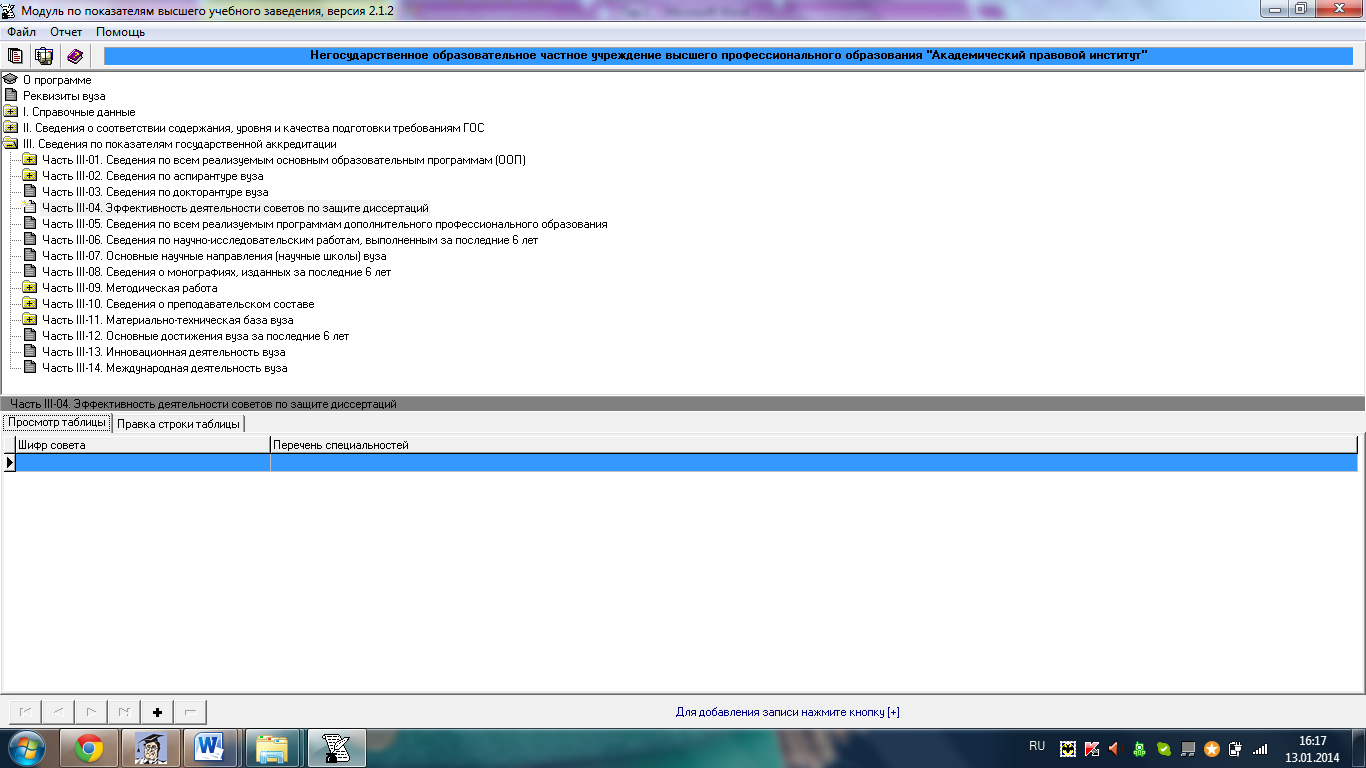 Рисунок 1. Программный интерфейс модуля по показателям деятельности образовательного учреждения высшего профессионального образованияОднако в соответствии с положениями статьи 29 Федерального закона «Об образовании в Российской Федерации», приказом Министерства образования и науки Российской Федерации от 14 июня 2013 г. № 462 «Об утверждении Порядка  проведения самообследования образовательной организацией» [17] проведение процедур самообследования направлено на обеспечение доступности и открытости информации о деятельности образовательной организации и не связано с проведением государственной аккредитации. Предъявление дополнительных, нормативно необусловленных требований к заявителям является прямым нарушением образовательного законодательства со стороны должностных лиц Федеральной службы по надзору в сфере образования и науки.При проведении профессионально-общественной аккредитации используется аналогичный механизм инициирования на основании заявления, формы которых утверждаются соответствующими организациями.Рассмотрение заявления, проведение аккредитационной экспертизы.При проведении государственной аккредитации, после установления соответствия представленных документов требованиям законодательства Российской Федерации, поступившие в Рособрнадзор материалы передаются в Федеральное государственное бюджетное учреждение «Национальное аккредитационное агентство 	в сфере образования» для организационно-технического и информационно-аналитического обеспечения проведения аккредитационной экспертизы соответствия содержания и качества подготовки обучающихся выпускников образовательных учреждений и научных организаций федеральным государственным образовательным стандартам.	После рассмотрения ФГБУ «Национальное аккредитационное агентство 	в сфере образования» представленных образовательной организацией документов, совершения ряда юридически значимых подготовительных действий, необходимая информация передается в Рособрнадзор для принятия решения по существу.	Итогом рассмотрения документов является принятие Рособрнадзором распоряжения о проведении аккредитационной экспертизы образовательной организации (Приложение № 2).	Центральным и наиболее существенным элементом аккредитационных процедур является проведение, как правило, выездной аккредитационной экспертизы специально уполномоченными экспертами.	Проведение аккредитационной экспертизы основывается на следующих принципах: 1) объективности проведения экспертизы; 2) ответственности экспертов за проведение и качество экспертизы; 3) компетентности экспертов.	Для проведения аккредитационной экспертизы эксперту направляется пакет информационно-методических материалов: задание на проведение экспертизы содержания и качества подготовки обучающихся и выпускников образовательного учреждения на соответствие требованиям государственных образовательных стандартов и (или) федеральных государственных образовательных стандартов (Приложение № 3);форма отчета по экспертизе соответствия содержания и качества подготовки обучающихся и выпускников (Приложение № 4);методика проведения аккредитационной экспертизы [28];URL-адрес, логин и пароль для входа в личный кабинет эксперта в автоматизированной системе сопровождения аккредитационной экспертизы;учебные планы представленных к государственной аккредитации образовательных программ.Для удобства работы эксперта ФГБУ «Росакредагенство» обеспечивает доступ в электронный сервис, позволяющий выгружать и загружать результаты работы в оперативном режиме для принятия Рособрнадзором управленческих решений.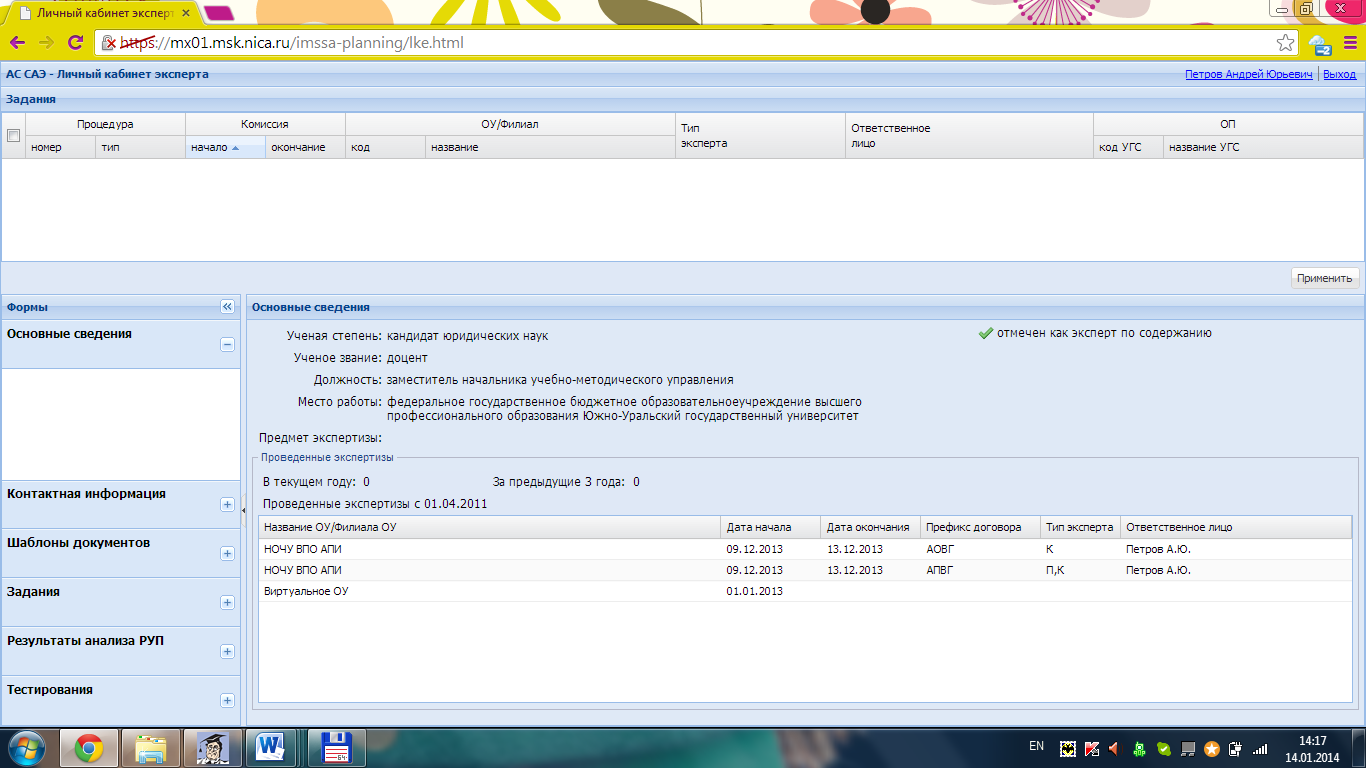 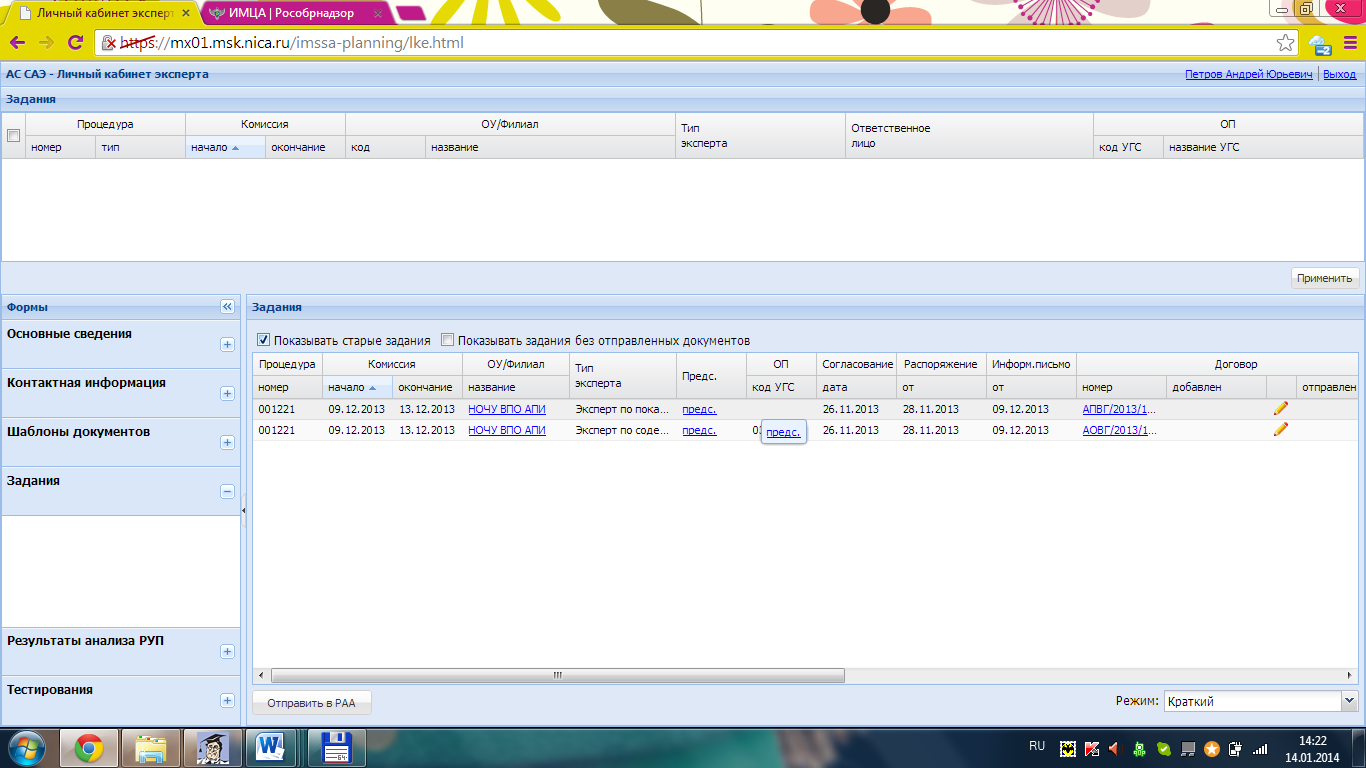 Рисунок 2. Программный интерфейс личного кабинета экспертаДля принятия решения о соответствии реализуемых образовательной организацией образовательных программ эксперт исследует значительный объем документов и информации: учебный план по представленной к государственной аккредитации образовательной программе;рабочие программы учебных курсов, предметов, дисциплин (модулей), календарные учебные графики, учебно-методические комплексы по предметам (дисциплинам);программы всех видов практик, договоры о местах проведения практик;расписания учебных занятий;перечень учебных лабораторий, используемых в учебно-воспитательном процессе по данной образовательной программе;документацию по организации учебно-воспитательного процесса, в том числе по организации самостоятельной работы студентов;информацию о библиотечном фонде по аккредитуемой образовательной программе, динамике его обновления;информацию о динамике контингента студентов по аккредитуемой образовательной программе;штатное расписание, трудовые договоры, трудовые книжки, индивидуальные планы педагогических (научно-педагогических) работников; приказы о командировании педагогических (научно-педагогических) работников, направляемых в филиалы (при наличии филиалов); сведения об образовании и документы, подтверждающие повышение квалификации педагогических (научно-педагогических) работников организации;зачетные книжки, зачетно-экзаменационные ведомости;сведения о результатах прохождения обучающимися промежуточных аттестаций, курсовые проекты (работы);выпускные квалификационные работы (дипломные проекты (работы), магистерские диссертации);отчеты по результатам работы государственных аттестационных комиссий для направления или специальности за последние шесть лет (за те годы, когда были выпуски);приказы о зачислении, переводе, отчислении обучающихся в связи с завершением обучения, копии выданных документов государственного образца об образовании и (или) квалификации (либо документы установленного образца по программам в соответствии с лицензией), книги регистрации выданных документов об образовании и (или) квалификации;документы, подтверждающие наличие в организации находящегося на балансовом учете (или закрепленного организацией за филиалом) библиотечного фонда (в том числе наличие у обучающихся доступа к электронным изданиям по изучаемым дисциплинам), информационных ресурсов и учебно-лабораторного оборудования; договоры, заключенные с правообладателями электронно-библиотечных систем соответствующих установленным требованиям к  электронно-библиотечным системам;приказы об утверждении тематики выпускных квалификационных работ за последние шесть лет, экзаменационные билеты для проведения государственных экзаменов;планирующие и отчетные документы кафедр, отделов;положение о выпускающей кафедре;сведения о трудоустройстве выпускников данного направления или специальности за последние шесть лет, справки из территориальных органов службы занятости о выпускниках, состоящих на учете, отзывы организаций–потребителей выпускников.По итогам работы составляется отчет об экспертизе соответствия содержания и качества подготовки обучающихся и выпускников образовательной учреждения/организации по укрупненной группе специальностей и направлений подготовки государственным образовательным стандартам (федеральным государственным образовательным стандартам) по форме, утвержденной ФГБУ «Росаккредагенство» и согласованной Рособрнадзором.Работа эксперта завершается подписанием отчета об экспертизе и общего заключения аккредитационной комиссии. Все документы направляются в ФГБУ «Росаккредагентство» для проверки и принятия Рособрнадзором  последующих решений об аккредитации или об отказе в аккредитации образовательных программ.При проведении профессионально-общественной экспертизы образовательных программ применяется близкие по содержанию подходы к проведению экспертизы, однако, оцениваются дополнительные показатели и критерии деятельности образовательной организации. Так, при инициировании автором в 2011 году проведения профессионально-общественной экспертизы Ассоциацией юристов России образовательных программ по юриспруденции, реализуемых в федеральном государственном бюджетном образовательном учреждении высшего профессионального образования «Южно-Уральский государственный университет» (национальный исследовательский университет), особое внимание было обращено на показатели и критерии, отличные от показателей и критериев государственной аккредитации.	В числе таких показателей деятельности: 1) соответствие организации учебного процесса профессиональным требованиям и условиям будущей профессиональной деятельности выпускников (анализируется содержание программ учебных дисциплин и практик, в том числе их профессиональная направленность в соответствии с заявленной траекторией подготовки специалистов по образовательным программам; итоги аттестаций обучающихся и отзывы работодателей о выпускниках вуза); 2) участие вуза в оказании бесплатной юридической  помощи населению (указывается наличие студенческих правовых консультаций (юридические клиники); ответственные от вуза за организацию и качественное обслуживание граждан; количество консультаций, адреса их расположения и эффективность; количество студентов, принимающих участие в работе консультаций; число лиц, обратившихся за помощью. Взаимодействие с общественными приемными Ассоциации юристов России и пунктами оказания бесплатной юридической помощи); 3) мнение сотрудников и преподавателей об уровне организации образовательного процесса в вузе (приводятся данные анонимных опросов); 4) мнение обучающихся и выпускников о качестве образовательного процесса (приводятся данные анонимных опросов); 5) мнение работодателей о качестве подготовки юристов в вузе (приводятся данные анонимных опросов); 6) уровень международного сотрудничества в образовательном процессе (приводится перечень документов и материалов, свидетельствующих о наличии международного сотрудничества с указанием форм его организации, времени и систематичности проведения, а также числа участвующих в нем преподавателей); 7) качество воспитательной работы, направленной на осознание студентами социальной значимости своей будущей профессии, на формирование у них уважительного отношения к праву и закону, а также нетерпимости к коррупционному поведению (указывается наличие перспективных и текущих планов воспитательной работы в вузе (на факультете); называются ответственные за данный участок работы лица; отмечаются мероприятия, проведенные в соответствии с утвержденным графиком; дается количественная и качественная характеристика проведенным мероприятиям и их участникам).	Итогом работы аккредитационной комиссии является итоговое заключение с рекомендацией ответственной комиссии об аккредитации или об отказе в аккредитации (Приложение № 5).	Агентство по контролю качества образования и развитию карьеры «АККОРК» использует многоуровневую систему оценку при проведении аккредитации. Так, по итогам работы аккредитационной комиссии могут выноситься решения следующих типов: 1) аккредитация по высоким стандартам (на 5 лет); 2) полная аккредитация (на 3 года); 3) аккредитация с условиями (на 2 года); 4) аккредитация с условиями (на 1 год); 5) отказ в аккредитации.	Положительное решение об аккредитации принимается только в случае, если критерий оценки качества и каждый критерий гарантий качества имеют значения 3, 4 или 5. В случае, когда хотя бы один из критериев оценки гарантий качества образования имеет оценку «2», принимается решение «отказать в аккредитации».Получение по образовательной программе «Аккредитации по высоким стандартам», т.е. получение наивысших экспертных оценок качества и гарантий качества образования означает, что программа значительно превышает (пороговые) стандарты и демонстрирует примеры наилучшей практики по всем или по отдельным критериям. Такая образовательная программа может быть принята за эталон.Принятие решения об аккредитации, выдача свидетельства об аккредитацииПри описании заключительных процедур государственной аккредитации представляется важным акцентировать внимание на существенное изменение порядка принятия окончательного решения об аккредитации или об отказе в аккредитации образовательных программ.Согласно положениям ранее действовавшего Положения о государственной аккредитации образовательной учреждений и научных организаций, утвержденного постановлением Правительства Российской Федерации от 21 марта 2011 г. № 184 [11], заключение аккредитационной комиссии рассматривалось коллегиальным органом аккредитационного органа, которым была Аккредитационная коллегия Федеральной по надзору в сфере образования и науки, принимающая решения, имеющие рекомендательный характер для Рособрнадзора [21].В настоящее время в соответствии с пунктом 59 Положения о государственной аккредитации образовательной деятельности на основании заключения экспертной группы аккредитационный орган принимает решение о государственной аккредитации или об отказе в государственной аккредитации. Решение о государственной аккредитации (об отказе в государственной аккредитации) оформляется распорядительным актом аккредитационного органа. Возможность рассмотрения некими коллегиальными структурами действующим законодательством не предусмотрена.Более того, проект Административного регламента предоставления Федеральной службой по надзору в сфере образования и науки государственной услуги по государственной аккредитации образовательной деятельности [23] также не предусматривает промежуточных рассмотрений итогов деятельности аккредитационной комиссии аккредитационной коллегией. При описании процедуры принятия решения разработчиком проекта Административного регламента указывается, что заключение по результатам аккредитационной экспертизы образовательных программ рассматривается Рособрнадзором, который принимает по результатам такого рассмотрения решение о соответствии или несоответствии содержания и качества подготовки обучающихся в организации федеральным государственным образовательным стандартам в отношении каждого уровня общего образования, к которому относятся заявленные к государственной аккредитации основные общеобразовательные программы, в отношении каждого уровня профессионального образования по каждой укрупненной группе профессий, специальностей и направлений подготовки, к которым относятся заявленные к государственной аккредитации образовательные программы.На основании заключения по результатам аккредитационной экспертизы Рособрнадзор в соответствии с частями 6, 7 и 9 статьи 92 Федерального закона «Об образовании в Российской Федерации» принимает решение о государственной аккредитации (о переоформлении свидетельства о государственной аккредитации).Исходя из анализа предлагаемой Министерством образования и науки Российской Федерации модели принятия решения, остается неразрешенной важнейшая проблема о возможности принятия Рособрнадзором решения, содержательно отличающегося от заключения аккредитационной комиссии. Иными словами, сможет ли Рособрнадзор принять решение об отказе в государственной аккредитации при наличии положительного заключения аккредитационной комиссии? Если такие случаи возможны, то они подлежат подробной нормативной правовой регламентации, исключающей элементы неопределенности и возможной коррупциогенности.Представляется, что формируемая Министерством образования и науки Российской Федерации модель государственной аккредитации направлена исключительно на экспертную оценку деятельности образовательной организации; использует властные механизмы Рособрнадзора только лишь для формального опосредования экспертных оценок в виде соответствующего распорядительного акта. Рособрнадзор полностью связан решением экспертов и должен иметь право на принятие иных решений только в случае существенных процедурных нарушений, повлекших составление недостоверного заключения.Закладываемые концептуальные рамки модели государственной аккредитации дают возможность квалифицировать ее как «экспертную» и приближающую к профессионально-общественной аккредитации образовательных программ без дополнительного административного вмешательства.В деятельности организаций, проводящих профессионально-общественную аккредитацию, применяются различные механизмы принятия решений. Как правило, рассмотрение итогов работы аккредитационной комиссии производится коллегиально.В Ассоциации юристов России решение о выдаче свидетельства об общественной аккредитации образовательного учреждения высшего профессионального образования принимает Комиссия по общественной оценке качества высшего юридического образования в двухмесячный срок с момента получения представления экспертной комиссии. При отказе образовательному учреждению высшего профессионального образования в общественной аккредитации повторная общественная аккредитация может быть проведена не ранее чем через 12 месяцев после принятия соответствующего решения [33].В Агентстве по контролю качества образования и развитию карьеры «АККОРК» рассмотрение экспертных отчетов и принятие решения осуществляется членами Аккредитационного совета.В соответствии с Положением о профессионально-общественной аккредитации образовательных программ (кластеров программ) высшего, среднего профессионального образования и дополнительного профессионального образования Национального центра общественно-профессиональной аккредитации для рассмотрения материалов и принятия решения об аккредитации образовательной программы (кластера программ) Нацаккредагентством формируется коллегиальный профессионально-общественный орган – Национальный аккредитационный совет, принимающий решение об аккредитации на основании рассмотрения информационно-аналитических материалов (отчетов), подготовленных Нацаккредагентством, с учетом результатов обучения и объективных сведений о трудоустройстве и востребованности выпускников [32].	Завершающей стадией аккредитационного процесса является выдача свидетельства об аккредитации.	При принятии решения о государственной аккредитации Рособрнадзор выдает организации свидетельство о государственной аккредитации сроком на 6 лет [24].	Формы свидетельств о профессионально-общественной аккредитации, сроки их действия определяются соответствующими организациями самостоятельно.	Уделив значительное внимание описанию существовавшей и предполагаемой модели государственной аккредитации образовательной деятельности и профессионально-общественной аккредитации образовательных программ, в целях дальнейшего исследования проблемных мест формирующейся системы аккредитации, необходимо ответить на принципиальный вопрос о значении аккредитации для ведения образовательной деятельности. И здесь необходимо выделить несколько существенных достоинств наличия аккредитации для образовательной организации.	Во-первых, наличие государственной аккредитации позволяет образовательной организации претендовать на получение контрольных цифр приема на обучение. В соответствии с частью 3 статьи 100 Федерального закона «Об образовании в Российской Федерации» контрольные цифры приема распределяются по результатам публичного конкурса и устанавливаются организациям, осуществляющим образовательную деятельность по имеющим государственную аккредитацию образовательным программам среднего профессионального и высшего образования.Во-вторых, лицам, успешно прошедшим государственную итоговую аттестацию, выдаются документы об образовании и о квалификации, образцы которых устанавливаются Министерством образования и науки Российской Федерации («дипломы государственного образца») [14], подтверждающие присвоение квалификации в рамках федеральных государственных образовательных стандартов.	В-третьих, законодательство о воинской обязанности и военной службе закрепляет право на отсрочку от призыва на военную службу имеют граждане, обучающиеся по очной форме обучения в образовательных организациях и научных организациях по имеющим государственную аккредитацию:программам бакалавриата, если указанные обучающиеся не имеют диплома бакалавра, диплома специалиста или диплома магистра, – в период освоения указанных образовательных программ, но не свыше установленных федеральными государственными образовательными стандартами, образовательными стандартами сроков получения высшего образования по программам бакалавриата;программам специалитета, если указанные обучающиеся не имеют диплома бакалавра, диплома специалиста или диплома магистра, – в период освоения указанных образовательных программ, но не свыше установленных федеральными государственными образовательными стандартами, образовательными стандартами сроков получения высшего образования по программам специалитета;программам магистратуры, если указанные обучающиеся не имеют диплома специалиста или диплома магистра и поступили на обучение по программам магистратуры в год получения высшего образования по программам бакалавриата, – в период освоения указанных образовательных программ, но не свыше установленных федеральными государственными образовательными стандартами, образовательными стандартами сроков получения высшего образования по программам магистратуры.	При проведении профессионально-общественной аккредитации образовательных программ образовательная организация, успешно прошедшая подобную аккредитацию, имеет дополнительное преимущество при прохождении процедур государственной аккредитации, определенное нормами Федерального закона «Об образовании в Российской Федерации» и заключающееся в том, что сведения об имеющейся у организации, осуществляющей образовательную деятельность, общественной аккредитации или профессионально-общественной аккредитации представляются в аккредитационный орган и рассматриваются при проведении государственной аккредитации.	В заключении настоящего параграфа выделим наиболее важные тенденции в сфере проведения аккредитационных процедур.В современных условиях развития образовательного законодательства государством предложена обновленная модель государственной аккредитации образовательной деятельности и профессионально-общественной аккредитации образовательных программ. Предшествующая система аккредитации подверглась трансформации со все более явным переходом в сторону экспертной модели аккредитации, сближению процедурных основ государственной и профессионально-общественной аккредитации. Последовательное сближение государственной и иных форм аккредитации представляется оправданным и создающим для образовательных организаций единообразное понимание правил аккредитации.Анализ переходного периода функционирования системы государственной аккредитации свидетельствует об отсутствии полного описания аккредитационной модели в нормативных правовых актах. Складывается ситуация, при которой значительное количество содержательных документов еще отсутствует и образовательные организации вместе с Рособрнадзором оказываются в состоянии полной неопределенности в отношении порядка проведения государственной аккредитации.Формулируемые Департаментом государственной политики в сфере высшего образования Министерства образования и науки Российской Федерации подходы к изменениям модели государственной аккредитации направлены на минимизацию участия подведомственных Рособрнадзору (ФГБУ «ИМЦА», ФГБУ «Росаккредагенство») организаций в процедурах аккредитации; исключения промежуточных звеньев (Аккредитационная коллегия) в принятии управленческих решений.§ 2. Статус экспертов и экспертных организаций при проведении аккредитационных процедурОписание аккредитационных моделей и выявление их сильных и слабых сторон невозможно без анализа места и роли основных и вспомогательных участников аккредитационного процесса, понимания их полномочий, функций и ответственности. К числу основных субъектов аккредитационной экспертизы относятся: 1) образовательная организация, инициирующая проведение аккредитационных процедур; 2) Федеральная служба по надзору в сфере образования и науки (Рособрнадзор), принимающая окончательное решение об аккредитации или об отказе в аккредитации; 3) эксперты или экспертные организации, выступающие центральным звеном любой аккредитации и принимающие содержательное решение.	Если первые две категории в той или иной степени уже отражались в настоящей работе, то на экспертах и экспертных организациях предстоит остановиться более подробно.	В соответствии с частью 13 стать 92 Федерального закона «Об образовании в Российской Федерации» в проведении аккредитационной экспертизы участвуют эксперты, имеющие необходимую квалификацию в области заявленных для государственной аккредитации основных образовательных программ, и (или) экспертные организации, соответствующие установленным требованиям. Эксперты и экспертные организации не могут находиться в гражданско-правовых отношениях (эксперты также в трудовых отношениях) с организацией, осуществляющей образовательную деятельность, при проведении аккредитационной экспертизы в отношении образовательной деятельности такой организации.Рособрнадзор осуществляет аккредитацию экспертов и экспертных организаций и ведение на электронных носителях реестра экспертов и экспертных организаций. Указанный реестр должен быть размещен на официальном сайте Рособрнадзора в сети «Интернет».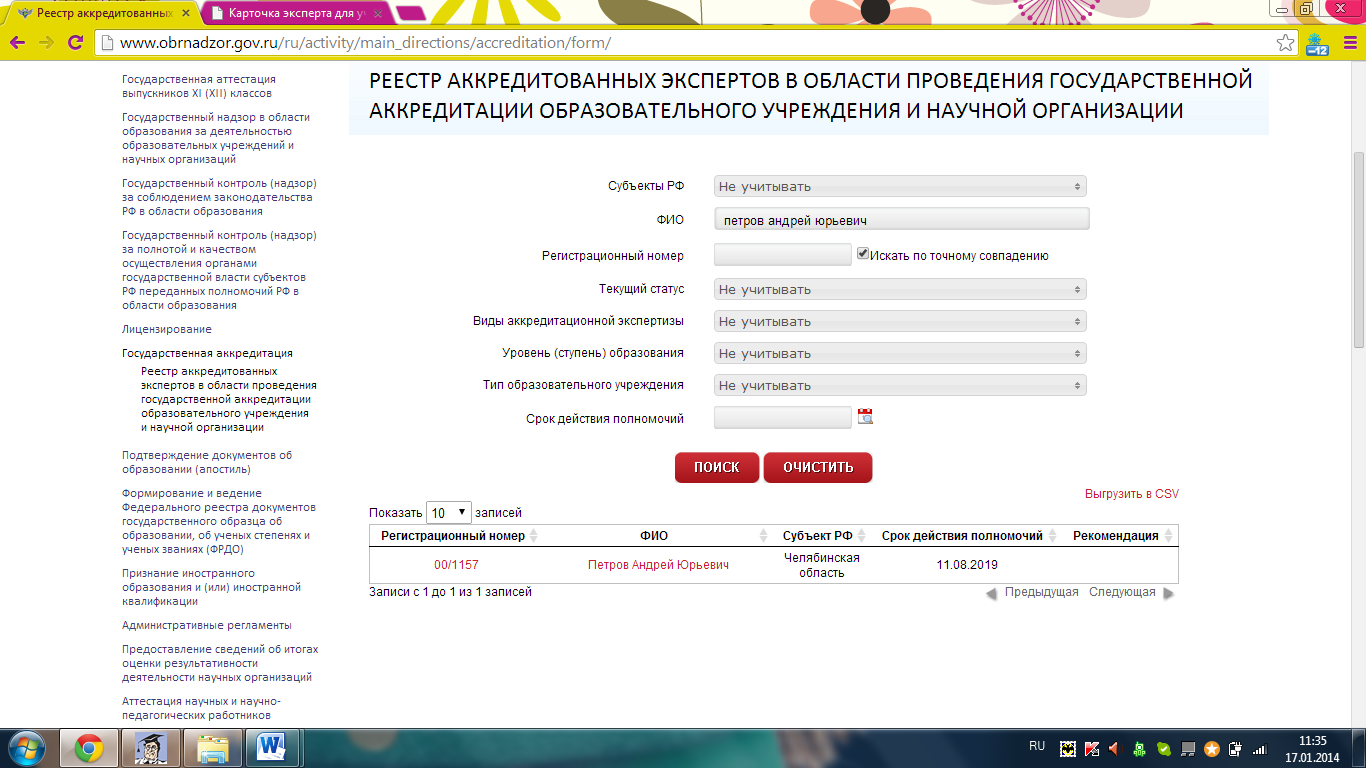 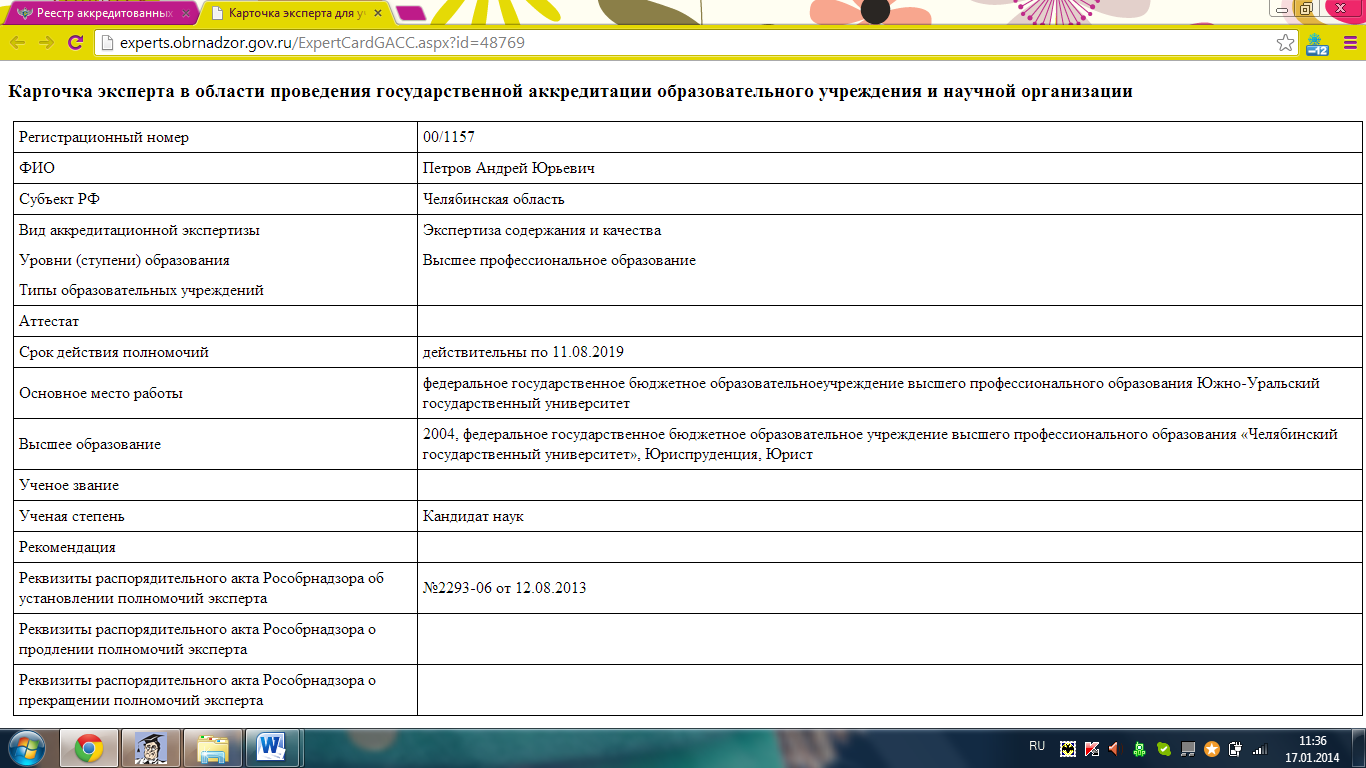 Рисунок 3. Электронный реестр экспертовЭкспертом может быть признано лицо, соответствующее установленным требованиям. В соответствии с положениями проекта приказа Министерства образования и науки Российской Федерации «Об утверждении квалификационных требований к экспертам, требований экспертным организациям, порядок их аккредитации (в том числе порядок ведения реестра экспертов и экспертных организаций)» [25] к экспертам предъявляются следующие квалификационные требования:а) наличие высшего образования и стажа работы в сфере образования не менее 5 лет;б) знание законодательных и иных нормативных правовых актов Российской Федерации, в том числе: регламентирующих организацию образовательной деятельности; регламентирующих осуществление процедуры аккредитационной экспертизы, в том числе перечень документов и материалов, запрашиваемых при проведении аккредитационной экспертизы образовательных программ, заявленных для государственной аккредитации образовательной деятельности образовательных организаций, организаций, осуществляющих обучение, а также индивидуальных предпринимателей, за исключением индивидуальных предпринимателей, осуществляющих образовательную деятельность непосредственно, с выездом (без выезда) в организацию, осуществляющую образовательную деятельность;форм отчета об аккредитационной экспертизе и заключения экспертной группы, составленного по результатам аккредитационной экспертизы;федеральных государственных образовательных стандартов (по уровню образования (для общего образования), по профессиям, специальностям и направлениям подготовки, входящим в укрупненную группу профессий, специальностей и направлений подготовки (для профессионального образования), в отношении которых эксперт может проводить аккредитационную экспертизу);порядка работы со служебной информацией, а также со сведениями, составляющими государственную тайну (при наличии допуска к указанным сведениям); образовательных стандартов, установленных самостоятельно федеральными государственными бюджетными образовательными учреждениями высшего профессионального образования «Московский государственный университет имени М.В. Ломоносова» и «Санкт-Петербургский государственный университет», образовательными организациями высшего образования, в отношении которых установлена категория «федеральный университет», или «национальный исследовательский университет», а также федеральными государственными образовательными организациями высшего образования, перечень которых утверждается указом Президента Российской Федерации.Последний тезис представляется небесспорным и слабореализуемым. Действительно, ряд ведущих образовательных организаций наделены Федеральным законом «Об образовании в Российской Федерации» (часть 10 статьи 11) правом разработки и утверждения собственных стандартов по всем уровням образования. Однако требования к условиям реализации и результатам освоения образовательных программ высшего образования, включенные в такие образовательные стандарты, не могут быть ниже соответствующих требований федеральных государственных образовательных стандартов.Разрабатываемые ведущими университетами собственные образовательные стандарты основываются на существующем перечне направлений подготовки высшего образования и соответствующих кодах укрупненных групп специальностей и направлений подготовки [15], поэтому стандартная аккредитация в рамках существующих укрупненных групп специальностей и направлений подготовки представляется вполне достаточной. Более того, при установлении указанного требования кандидат в эксперты должен приложить дополнительные усилия для поиска образовательных стандартов, разработанных более чем 40 университетами [7].Для экспертных организаций, впервые появившихся в качестве самостоятельных субъектов аккредитационных процедур, Министерством образования и науки Российской Федерации предлагается установить следующие требования:экспертная организация должна иметь статус юридического лица и организационно-правовую форму, предусмотренную законодательством Российской Федерации;наличие внутренних документов экспертной организации, подтверждающих возможность проведения экспертной организацией мероприятий по подготовке и проведению аккредитационной экспертизы (в том числе порядок привлечения экспертной организацией лиц, участвующих в проведении аккредитационной экспертизе), перечень которых устанавливается аккредитационным органом;эксперты, привлекаемые экспертной организацией к участию в проведении аккредитационной экспертизы, должны соответствовать установленным квалификационным требованиям к экспертам.	Вышеуказанные положения об экспертных организациях являются крайне абстрактными и не позволяют точно установить их правовой статус, а также ответить на вопросы о целесообразности их появления в Федеральном законе «Об образовании в Российской Федерации».	Предлагаемый проект приказа Министерства образования и науки Российской Федерации не разрешает вопрос об организационно-правовой форме экспертной организации; указывает на необходимость разработки каких-то внутренних документов экспертной организации и, самое главное, определяет, что проведение аккредитационной экспертизы должно проводиться экспертами, отвечающими установленным квалификационным требованиям. В этом случае, возникает сомнение о целесообразности привлечения экспертной организации как промежуточного звена, поскольку эксперты, прошедшие аккредитацию, включаются в соответствующий реестр Рособрнадзора и могут привлекаться к проведению аккредитационной экспертизы непосредственно. 	Дальнейший анализ рассматриваемого проекта приказа свидетельствует, что содержательные параметры аккредитации экспертной организации отсутствуют. Сформулированные требования являются крайне либеральными и позволяют значительному числу юридических лиц участвовать в проведении государственной аккредитации. А положение, закрепляющее право экспертной организации самостоятельно проводить аккредитацию экспертов, не выдерживает никакой критики. Министерством образования и науки Российской Федерации закладывается опасная модель допуска экспертных организаций к процедуре проведения государственной аккредитации, сопряженная с возможностями включения в состав таких организаций экспертов сомнительного уровня, появления коррупционных факторов и прочего. Полагаем, что принятие нормативных правовых актов о статусе основных субъектов процедур государственной аккредитации в подобном виде является недопустимым и способно привести к дискредитации системы государственной аккредитации.	Важным элементом аккредитационных процедур является порядок отбора экспертов и экспертных организаций для проведения аккредитационной экспертизы, который должен обеспечить соблюдение принципов объективности и профессионализма при осуществлении государственной аккредитации.	Согласно пункту 30 Положения о государственной аккредитации образовательной деятельности привлечение экспертов и (или) экспертных организаций к проведению аккредитационной экспертизы в отношении образовательных программ, реализуемых в организации, осуществляющей образовательную деятельность, и в каждом ее филиале, проводится на основании распорядительного акта о проведении аккредитационной экспертизы и заключенного с ними гражданско-правового договора (Приложение № 6). Включению эксперта или экспертной организации в распорядительный акт Рособрнадзора предшествует работа по подбору соответствующих экспертов или экспертных организаций.	Министерство образования и науки Российской Федерации предлагает применять при отборе экспертов и (или) экспертных организаций метод случайного выбора при соблюдении автоматизированного режима с учетом следующих параметров:а) уровень образования (для общего образования), укрупненной группы профессий, специальностей и направлений подготовки (для профессионального образования), в отношении которых эксперт (экспертная организация) аккредитован для проведения аккредитационной экспертизы в организациях, осуществляющих образовательную деятельность, в том числе в образовательных организациях высшего образования, указанных в части 10 статьи 11 Федерального закона «Об образовании в Российской Федерации»;б) наличие у эксперта допуска к работе со служебной информацией, а также со сведениями, составляющими государственную тайну (при наличии);в) наличие у экспертной организации – лицензии на проведение работ с использованием сведений, составляющих государственную тайну, соответствующей степени секретности (при наличии);г) места жительства эксперта [26].	Предлагаемый разработчиками подход фактически не содержит порядка отбора экспертов и экспертных организаций. Попытка введения в нормативный оборот категорий «автоматизированный режим», «метод случайного выбора» требует дополнительных разъяснений и комментариев, поскольку не обеспечивает достаточной степени транспарентности процедур отбора. В подобной интерпретации в проект нормативного правового акта на начальной стадии закладываются серьезные коррупциогенные факторы, способные привести к сговору между сотрудниками Рособрнадзора и представителями экспертных организаций.	В отношении экспертных организаций следует констатировать, что критерии отбора проектом приказа де-юре не устанавливаются. Ссылка на наличие у экспертной организации лицензии на работу со сведениями, составляющими государственную тайну, является уместной лишь в случаях, если проводится государственная аккредитация соответствующих образовательных программ.	Таким образом, существующие проекты нормативных правовых актов, закрепляющие статус основных участников аккредитационной экспертизы – экспертов и экспертных организаций, содержательно не раскрывают процедуры формирования экспертной группы, отбора экспертных организаций. В связи с этим, разработчикам, в целях создания прозрачных процедур отбора, минимизации рисков коррупционных правонарушений, следовало бы рассмотреть возможность введения иных критериев отбора. Например, при отборе экспертной организации применить принципы конкурсного отбора, основанные на предложении меньшей цены за проведение аккредитационной экспертизы; разработка принципов рейтингования экспертных организаций, позволяющих оценивать эффективность их деятельности и выделять наиболее успешных и часто привлекаемых для проведения аккредитационной экспертизы.	В настоящее время статус экспертной организации остается непонятным; а ее появление в образовательном поле может быть связано лишь с активным лоббированием интересов ФГБУ «Росаккредагентство», позволяющего ему занять лидирующие позиции в системе отбора экспертных организаций. Сегодня не является секретом для экспертной общественности, что некоторые сотрудники ФГБУ «Росаккредагентство» сами являются аккредитованными экспертами и активно участвуют в проведении аккредитационных экспертиз. Несомненно, что подобная практика должна привлекать внимание, в том числе надзорных органов.	Еще одним важным замечанием к процедуре аккредитации экспертов является закрытость и непрозрачность процедуры проведения вступительных испытаний. Рассматриваемые проекты нормативных правовых актов устанавливают, что в целях проведения аккредитации экспертов и экспертных организаций аккредитационный орган создает аккредитационную комиссию, утверждает положение о комиссии и ее состав.	Оценка квалификации претендента (организации) проводится комиссией в 2 этапа. На первом этапе комиссия рассматривает документы, представленные претендентом (организацией), и принимает решение о допуске претендента (организации) ко второму этапу и о форме проведения квалификационного экзамена либо об отказе в допуске ко второму этапу.	На втором этапе комиссией проводится квалификационный экзамен в установленной форме (Приложение № 7).	Исходя из содержательного анализа указанных положений, Рособрнадзор самостоятельно формирует комиссию, которая может принимать решения об аккредитации экспертов, основываясь исключительно на собственных позициях. Закрытая схема формирования аккредитационной комиссии без участия профессионально-общественных организаций, академической общественности, признанных экспертов может дискредитировать систему оценку качества образования в процессе проведения государственной аккредитации, а в последующем, явиться дополнительным основанием для обвинений Рособрнадзора в кулуарности принятия решений об аккредитации или об отказе в аккредитации, основанных на заключениях экспертов, выбранных Рособрнадзором самостоятельно. Практика включения в подобные комиссии представителей общественности достаточно богата и должна последовательно реализовываться и применительно к работе комиссии по аккредитации экспертов.	Так, в соответствии с частью 10 статьи 48 Федерального закона от 27 июля 2004 г. № 79-ФЗ «О государственной гражданской службе Российской Федерации» [3] в состав аттестационной комиссии включаются представитель нанимателя и (или) уполномоченные им гражданские служащие (в том числе из подразделения по вопросам государственной службы и кадров, юридического (правового) подразделения и подразделения, в котором гражданский служащий, подлежащий аттестации, замещает должность гражданской службы), представитель соответствующего органа по управлению государственной службой, а также представители научных и образовательных организаций, других организаций, приглашаемые органом по управлению государственной службой по запросу представителя нанимателя в качестве независимых экспертов – специалистов по вопросам, связанным с гражданской службой, без указания персональных данных экспертов. Число независимых экспертов должно составлять не менее одной четверти от общего числа членов аттестационной комиссии.Согласно требованиям Положения о комиссиях по соблюдению требований к служебному поведению федеральных государственных служащих и урегулированию конфликта интересов, утвержденного указом Президента Российской Федерации от 1 июля 2010 г. № 821 [6], в состав комиссии входят: а) заместитель руководителя государственного органа (председатель комиссии), руководитель подразделения кадровой службы государственного органа по профилактике коррупционных и иных правонарушений либо должностное лицо кадровой службы государственного органа, ответственное за работу по профилактике коррупционных и иных правонарушений (секретарь комиссии), государственные служащие из подразделения по вопросам государственной службы и кадров, юридического (правового) подразделения, других подразделений государственного органа, определяемые его руководителем; б) представитель Управления Президента Российской Федерации по вопросам противодействия коррупции или соответствующего подразделения Аппарата Правительства Российской Федерации; в) представитель (представители) научных организаций и образовательных учреждений среднего, высшего и дополнительного профессионального образования, деятельность которых связана с государственной службой.	Вступление в силу Положения о государственной аккредитации образовательной деятельности ознаменовало появление еще одного нового субъекта аккредитационной экспертизы – руководителя экспертной группы, который: а) организует и координирует работу по проведению аккредитационной экспертизы; б) по окончании проведения аккредитационной экспертизы готовит на основании отчетов об аккредитационной экспертизе заключение экспертной группы, составленное по результатам аккредитационной экспертизы, и в течение 3 рабочих дней со дня окончания проведения аккредитационной экспертизы направляет его и отчеты об аккредитационной экспертизе в аккредитационный орган.	Обоснованность самостоятельного обособления статуса руководителя экспертной группы представляется оправданной в части выполнения организационно-контрольных и представительских функций. Исходя из содержательного анализа Положения о государственной аккредитации образовательной деятельности следует сделать вывод, что руководитель является аккредитованным экспертом; в случае назначения его руководителем экспертной группы не имеет права проводить соответствующую аккредитационную экспертизу; составляет итоговое сводное заключение на основании заключений экспертов по укрупненным группам специальностей и направлений подготовки.В связи с этим, возникают следующие проблемные вопросы.Во-первых, в каком порядке и размере производить оплату труда руководителя экспертной группы? Согласно Правилам оплаты услуг экспертов и экспертных организаций и возмещения расходов, понесенных ими в связи с проведением аккредитационной экспертизы, размер ставки почасовой оплаты труда эксперта не зависит от занимаемой экспертом должности, наличия у него ученых степеней, ученых званий и составляет при аккредитационной экспертизе основных профессиональных образовательных программ высшего образования – 330 рублей. Признавая, что полномочия руководителя экспертной группы по проведению экспертизы качества реализации образовательных программ отсутствуют, размер оплаты его труда оказывается нормативно неустановленным.Во-вторых, основной задачей деятельности руководителя экспертной группы является подготовка заключения экспертной группы, которое должно содержать следующие сведения: а) дата составления заключения экспертной группы; б) полное наименование организации, осуществляющей образовательную деятельность, или ее филиала, в которых проведена аккредитационная экспертиза; в) сведения о материалах, представленных организацией, осуществляющей образовательную деятельность, или ее филиалом при проведении аккредитационной экспертизы; г) характеристика содержания и качества подготовки обучающихся по заявленным для государственной аккредитации образовательным программам, вывод о соответствии (несоответствии) указанных содержания и качества федеральным государственным образовательным стандартам по каждой заявленной для государственной аккредитации образовательной программе.Наиболее существенным и содержательным в заключении экспертной группы являются соответствующие выводы о соответствии и несоответствии содержания и качества подготовки обучающихся федеральным государственным образовательным стандартам. Однако указанные выводы могут появиться в итоговом заключении только на основании отчетов экспертов об аккредитационной экспертизе по конкретным образовательным программам. Фактически руководитель должен произвести механическое объединение отчетов экспертов об аккредитационной экспертизе и представить в Рособрнадзор. Целесообразность подобной модели принятия итогового решения экспертной группой вызывает определенные сомнения, поскольку соответствующие выводы также могут быть сделаны Рособрнадзором и на основании отдельных отчетов экспертов об аккредитационной экспертизе, являющихся обязательным приложением к заключению экспертной группы.Если предположить, что обобщенное экспертное заключение требовалось разработчикам современной модели государственной аккредитации для возможности ознакомления образовательной организации с выводами аккредитационной комиссии, то характер приведенной в нем информации является недостаточным для образовательной организации. В случае отказа в государственной аккредитации отдельных образовательных программ, образовательной организации важны основания подобного отказа для возможного последующего обжалования.Здесь же важно отметить, что ни действующее законодательство, ни проекты нормативных правовых актов Министерства образования и науки Российской Федерации не позволяют образовательной организации обжаловать решение эксперта или заключение экспертной комиссии.В соответствии с нормами главы 24 Арбитражного процессуального кодекса Российской Федерации [1] оспариванию подлежат ненормативные правовые акты, решения и действия (бездействие) государственных органов, органов местного самоуправления, иных органов, организаций, наделенных федеральным законом отдельными государственными или иными публичными полномочиями, должностных лиц. В рассматриваемом случае предметом обжалования может выступать только приказ Рособрнадзора об отказе в государственной аккредитации.Таким образом, роль заключения экспертной группы действующим образовательным законодательством содержательно непонятна. С одной стороны, оно является безусловным основанием для вынесения Рособрнадзором распорядительного акта, с другой стороны, является излишним документом ввиду наличия подробных отчетов экспертов об аккредитационной экспертизе образовательных программ. Сущностный характер этих документов может быть раскрыт только Министерством образования и науки Российской Федерации, которое на основании пункта 47 Положения о государственной аккредитации образовательной деятельности обязано установить формы отчета об аккредитационной экспертизе и заключения экспертной группы. По состоянию на 1 января 2014 года проекты соответствующих приказов не разработаны.В системе профессионально-общественной аккредитации функционирует собственный механизм отбора экспертов для проведения аккредитационной экспертизы.На официальном сайте Ассоциации юристов России размещен реестр экспертов Ассоциации юристов России по вопросам общественной аккредитации учреждений высшего профессионального образования, осуществляющих подготовку юридических кадров. Порядок отбора экспертов и квалификационные требования к ним отсутствуют; система формирования реестра является закрытой для общественности.Агентство по контролю качества образования и развитию карьеры (АККОРК) проводит отбор экспертов на конкурсной основе с предъявлением следующих требований: Подтвержденный непрерывный стаж работы в области проектирования и реализации программ профессионального образования – не менее 5 лет, в т.ч.: Подтвержденный опыт работы в области управления образованием – не менее 5 лет.Подтвержденный опыт работы в сфере внутренней и/или внешней оценки качества образования: а) не менее 1 года в случае функциональной деятельности; б) не менее 1 реализованного проекта в случае проектной деятельности.Ученая степень и/или ученое звание.Наличие не менее 2 научных публикаций в авторитетных изданиях по актуальным вопросам развития и обеспечения качества образования в рамках профиля специальности.	Вместе с этим кандидат в эксперты должен представить в АККОРК внешние гарантии добропорядочности и профессионализма: а) наличие письменных рекомендаций от руководства образовательной организации – основного работодателя кандидата в эксперты, или председателя учебно-методического объединения, членом которого является кандидат в эксперты; б) документы, подтверждающие прохождение кандидатом в эксперты программ обучения и повышения квалификации в сфере оценки образования и/или управления образовательным процессом.	При формировании контингента экспертов проводится конкурсный отбор, обучение и последующая сертификация, подтверждающая право на участие в аккредитационной экспертизе.	Национальный центр общественно-профессиональной аккредитации использует многоуровневую градацию экспертов для проведения различных аккредитационных экспертиз. Как правило, экспертная комиссия состоит из 3-5 экспертов: являющихся квалифицированными специалистами по оценке образовательных программ, в т.ч. зарубежных специалистов, а также представителя работодателей по профилю подготовки выпускников и представителя студенчества.	Эксперты-представители академического сообщества по оценке образовательной программы (кластера программ), в т.ч. зарубежные эксперты, должны быть номинированы аккредитационными агентствами, либо общественными и профессиональными органами, организациями, союзами, фондами, ассоциациями, сфера деятельности или сфера интересов которых связаны с образованием и (или) наукой. Критериями отбора являются стаж работы в сфере высшего образования, науки и производства; стаж работы в руководящей должности; наличие ученой степени и звания; профиль деятельности, соответствующий предмету экспертизы.	Эксперты-представители профессионального сообщества (работодателей) должны быть номинированы профессиональными организациями – ключевыми партнерами по трудоустройству выпускников, профильными министерствами (ведомствами), либо объединениями работодателей. Критериями отбора являются компетентность, необходимая для оценки образовательной программы (кластера программ); стаж работы в руководящей должности по профилю, соответствующему предмету экспертизы.	Эксперты-представители студенчества (студенты, аспиранты) должны быть номинированы внешними образовательными организациями, либо студенческими организациями и союзами. Критериями отбора являются положительная рекомендация руководства; хорошие знания нормативно-правовой базы в сфере высшего образования; знание основных положений Болонского процесса.	В рамках деятельности Ассоциации инженерного образования России для кандидата в эксперты предусмотрены следующие требования: а) обладание компетентностью, необходимой для оценки образовательной программы; б) обязательность прохождения обучения в рамках школ-семинаров Ассоциации инженерного образования России и необходимость участия в двух аудитах образовательных программ в качестве наблюдателя.	Таким образом, выбор экспертов в системе профессионально-общественной аккредитации имеет существенные различия и ориентирован на специализацию того или иного аккредитационного агентства.	В заключении параграфа отметим наиболее существенные выводы.	Во-первых, принятие Федерального закона «Об образовании в Российской Федерации» и Положения о государственной аккредитации образовательной деятельности ознаменовало изменение субъектного состава аккредитационных процедур и перераспределение управленческих ролей при принятии решений о государственной аккредитации.	Появление экспертных организаций в качестве самостоятельных субъектов проведения государственной аккредитации к сегодняшнему моменту не имеет достаточно аргументированного нормативного обоснования. Требования к их аккредитации, порядок отбора, механизмы функционирования свидетельствуют об отсутствии у разработчиков ясной концепции введения экспертных организаций в ткань аккредитационного процесса. Все процедурные вопросы сводятся к деятельности аккредитованных экспертов экспертных организаций.	Во-вторых, установление статуса руководителя экспертной группы, его функциональное обособление заслуживают поддержки при условии дальнейшего разрешения ряда процедурных вопросов, связанных с оплатой его деятельности, порядка выбора среди экспертов и прочего.	В-третьих, придание заключению экспертной группы основополагающего значения при принятии Рособрнадзором распорядительного акта о государственной аккредитации разработчиками в достаточной степени не выдержано. При анализе заложенного подхода складывается впечатление, что заключение экспертной группы будет являться механической компиляцией отчетов экспертов об аккредитационной экспертизе. Изменение указанной позиции возможно лишь в случае грамотной проработки проектов приказов Министерства образования и науки Российской Федерации об установлении форм отчета об аккредитационной экспертизе и заключения экспертной группы.	В-четвертых, разработанный в системе профессионально-общественной аккредитации подход к формированию экспертного сообщества не является унифицированным и связан с функциональными потребностями и предметными областями деятельности аккредитационных агентств.Глава 2. Особенности государственной аккредитации образовательной деятельности и профессионально-общественной аккредитации образовательных программ высшего образования§ 1. Государственная аккредитации основных образовательных программ прикладного бакалавриата	Вступление в силу Федерального закона «Об образовании в Российской Федерации» обусловило появление новых образовательных институтов и категорий, призванных трансформировать систему высшего образования, а также задало новые ориентиры для формирования образовательной политики.	Ряд новых образовательных инициатив появился вне непосредственной связи с содержанием Федерального закона «Об образовании в Российской Федерации» и вызвал конструктивные изменения системы высшего образования. Парадоксальные нововведения связаны с внутренним структурированием программ бакалавриата с обособлением академического и прикладного бакалавриата.	Первые нормативные посылы для формирования прикладного бакалавриата были заложены постановлением Правительства Российской Федерации от 19 августа 2009 г. № 667 «О проведении эксперимента по созданию прикладного бакалавриата в образовательных учреждениях среднего профессионального и высшего профессионального образования» [13], закрепившем возможность выпускников при успешном прохождении государственной (итоговой) аттестации в образовательных учреждениях, участвующих в эксперименте, получить документ государственного образца о среднем профессиональном образовании и (или) документ государственного образца о высшем профессиональном образовании – диплом бакалавра.	В настоящее время отсутствуют нормативные правовые акты, определяющие содержательные характеристики прикладного и академического бакалавриата. При этом распределение контрольных цифр приема на образовательные программы высшего образования произведено Министерством образования и науки Российской Федерации с учетом необходимости организации обучения в образовательных организациях высшего образования отдельно по программам прикладного и академического бакалавриата.	Единственным ориентиром для формирования образовательными организациями высшего образования проектов основных образовательных программ прикладного и академического бакалавриата являются проекты федеральных государственных образовательных стандартов, размещаемые в силу требований Правил раскрытия федеральными органами исполнительной власти информации о подготовке проектов нормативных правовых актов и результатах их общественного обсуждения, утвержденных постановлением Правительства Российской Федерации от 25 августа 2012 г. № 851 [10], на официальном сайте http://regulation.gov.ru/.	Учитывая унифицированный подход разработчиков к структуре будущих федеральных государственных образовательных стандартов, рассмотрим один из них для понимания различий между присваемыми квалификациями.В соответствии с проектом приказа Министерства образования и науки Российской Федерации «Об утверждении федерального государственного образовательного стандарта высшего образования по направлению подготовки 35.03.06 Агроинженерия (уровень бакалавриата)» [27] виды профессиональной деятельности, к которым готовятся выпускники, освоившие программы бакалавриата с присвоением квалификации «академический бакалавр»: а) научно-исследовательская; б) проектная; в) производственно-технологическая; г) организационно-управленческая.Виды профессиональной деятельности, к которым готовятся выпускники, освоившие программы бакалавриата с присвоением квалификации «прикладной бакалавр»: а) производственно-технологическая; б) организационно-управленческая.При разработке и реализации программ бакалавриата  образовательная организация ориентируется на конкретный вид (виды) профессиональной деятельности, к которому (которым) готовится выпускник, исходя из потребностей рынка труда, научно-исследовательского и материально-технического ресурса образовательной организации.Выпускник, освоивший программу бакалавриата с присвоением квалификации «академический бакалавр», в соответствии с видом (видами) профессиональной деятельности, на который (которые) ориентирована программа бакалавриата, готов решать следующие профессиональные задачи:научно-исследовательская деятельность: а) участие в проведении научных исследований по утвержденным методикам; б) участие в экспериментальных исследованиях, составлении их описания и выводов; в) участие в стандартных и сертификационных испытаниях сельскохозяйственной техники, электрооборудования и средств автоматизации; г) участие в разработке новых машинных технологий и технических средств;проектная деятельность: а) участие в проектировании технологических процессов производства, хранения и переработки  сельскохозяйственной продукции, технического обслуживания и ремонта сельскохозяйственной техники на основе современных методов и  технических средств; б) участие в проектировании технических средств, систем электрификации и автоматизации технологических процессов и объектов инфраструктуры сельскохозяйственных предприятий.производственно-технологическая деятельность: а) эффективное использование сельскохозяйственной техники и технологического оборудования для производства и первичной переработки продукции растениеводства и животноводства на предприятиях различных организационно-правовых форм; б) применение современных технологий технического обслуживания, хранения, ремонта и восстановления деталей машин для обеспечения постоянной работоспособности машин и оборудования; в) осуществление производственного контроля параметров технологических процессов, контроля качества готовой продукции и оказываемых услуг технического сервиса; г) организация  метрологической поверки основных средств измерений для оценки качества производимой, перерабатываемой и хранимой сельскохозяйственной продукции; д) монтаж, наладка и поддержание режимов работы электрифицированных и автоматизированных сельскохозяйственных технологических процессов, машин и установок, в том числе работающих непосредственно в контакте с биологическими объектами; е) техническое обслуживание, ремонт электрооборудования, энергетических сельскохозяйственных установок, средств автоматики и связи, контрольно-измерительных приборов, микропроцессорных средств и вычислительной техники; ж) эксплуатация систем электро-, тепло-, водоснабжения; з) ведение технической документации, связанной с монтажом, наладкой и эксплуатацией оборудования, средств автоматики и энергетических установок сельскохозяйственных предприятий;организационно-управленческая деятельность: а) организация работ по  применению ресурсосберегающих машинных технологий для производства и первичной переработки сельскохозяйственной продукции;обеспечение высокой работоспособности и сохранности машин, механизмов и технологического оборудования; б) управление работой коллективов исполнителей и обеспечение безопасности труда; в) организация материально-технического обеспечения инженерных систем; г) разработка оперативных планов работы первичных производственных коллективов.Выпускник, освоивший программу бакалавриата с присвоением квалификации «прикладной бакалавр», в соответствии с видом (видами) профессиональной деятельности, на который (которые) ориентирована программа бакалавриата, готов решать следующие профессиональные задачи:производственно-технологическая деятельность: а) эффективное использование сельскохозяйственной техники и технологического оборудования для производства и первичной переработки продукции растениеводства и животноводства на предприятиях различных организационно-правовых форм; б) применение современных технологий технического обслуживания, хранения, ремонта и восстановления деталей машин для обеспечения постоянной работоспособности машин и оборудования; в) осуществление производственного контроля параметров технологических процессов, контроля качества готовой продукции и оказываемых услуг технического сервиса; г) организация  метрологической поверки основных средств измерений для оценки качества производимой, перерабатываемой и хранимой сельскохозяйственной продукции; д) монтаж, наладка и поддержание режимов работы электрифицированных и автоматизированных сельскохозяйственных технологических процессов, машин и установок, в том числе работающих непосредственно в контакте с биологическими объектами; е) техническое обслуживание, ремонт электрооборудования, энергетических сельскохозяйственных установок, средств автоматики и связи, контрольно-измерительных приборов, микропроцессорных средств и вычислительной техники; ж) эксплуатация систем электро-, тепло-, водоснабжения; з) ведение технической документации, связанной с монтажом, наладкой и эксплуатацией оборудования, средств автоматики и энергетических установок сельскохозяйственных предприятий;организационно-управленческая деятельность: а) организация работ по  применению ресурсосберегающих машинных технологий для производства и первичной переработки сельскохозяйственной продукции; б) обеспечение высокой работоспособности и сохранности машин, механизмов и технологического оборудования; в) управление работой коллективов исполнителей и обеспечение безопасности труда; г) организация материально-технического обеспечения инженерных систем; д) разработка оперативных планов работы первичных производственных коллективов.По результатами освоения программ прикладного бакалавриата выпускник должен обладать профессионально-прикладными компетенциями (ППК), соответствующими виду (видам) профессиональной деятельности, на который (которые) ориентирована программа бакалавриата:производственно-технологическая деятельность: а) готовностью к профессиональной эксплуатации машин и  технологического оборудования и электроустановок; б) способностью использовать типовые технологии технического обслуживания, ремонта и восстановления изношенных деталей машин и электрооборудования; в) способностью использовать современные методы монтажа, наладки машин и установок, поддержания режимов работы электрифицированных и автоматизированных  технологических процессов, непосредственно связанных с биологическими объектами; г) способностью использовать технические средства для определения параметров технологических процессов и качества продукции.организационно-управленческая деятельность: а) способностью организовывать работу исполнителей, находить и принимать решения в области организации и нормирования труда; б) способностью анализировать технологический процесс и оценивать результаты выполнения работ; в) способностью проводить стоимостную оценку основных производственных ресурсов и применять элементы экономического анализа в практической деятельности; г) готовностью систематизировать и обобщать информацию по формированию и использованию ресурсов предприятия.Анализ вышеуказанных положений проекта федерального государственного образовательного стандарта свидетельствует о сущностном различии подходов к формированию основных образовательных программ академического и прикладного бакалавриата. Однако рассмотренный в первой главе настоящей работы механизм государственной аккредитации основных образовательных программ бакалавриата не предусматривает применения различных процедур аккредитационной оценки, в том числе специфики формирования пула экспертов и экспертных организаций.Фактически Положение о государственной аккредитации образовательной деятельности ориентировано исключительно на государственную аккредитацию образовательных программ академического бакалавриата. Квалификационные требования к экспертам, требования к экспертным организациям, порядок их отбора для проведения государственной аккредитации ориентированы на привлечение академической общественности в систему оценку содержания и качества реализуемых образовательных программ. Однако практикоориентированный характер образовательных программ прикладного бакалавриата требует иного подхода к оценке их содержания и качества; отличающихся компетенций экспертов при проведении аккредитации.В целях учета особенностей реализации образовательных программ прикладного бакалавриата при проведении государственной аккредитации предлагается рассмотреть обязательность проведения образовательной организацией высшего образования профессионально-общественной аккредитации подобной образовательной программы.При подаче заявления о проведении государственной аккредитации образовательная организация высшего образования обязана приложить заключение (свидетельство) о проведении профессионально-общественной аккредитации образовательной программы прикладного бакалавриата, представляемой к государственной аккредитации.В числе достоинств предлагаемого подхода: а) отсутствие необходимости поиска и формирования реестра экспертов, обладающих специальными компетенциями по аккредитации программ прикладного бакалавриата; б) снижение бремени бюджетного финансирования аккредитационных процедур за счет его возложения на образовательные организации высшего образования; в) последовательное развитие механизма профессионально-общественной аккредитации.§ 2. Специфика аккредитации образовательных программ высшего образования, реализуемых в нетрадиционных формахАккредитация образовательных программ, реализуемых на кафедрах и в иных структурных подразделениях, созданных на базе профильных организаций.В соответствии с частью 3 статьи 27 Федерального закона «Об образовании в Российской Федерации» профессиональными образовательными организациями и образовательными организациями высшего образования могут создаваться кафедры и иные структурные подразделения, обеспечивающие практическую подготовку обучающихся, на базе иных организаций, осуществляющих деятельность по профилю соответствующей образовательной программы, в порядке, установленном Министерством образования и науки Российской Федерации.Согласно Порядку создания профессиональными образовательными организациями и образовательными организациями высшего образования кафедр и иных структурных подразделений, обеспечивающих практическую подготовку обучающихся, на базе иных организаций, осуществляющих деятельность по профилю соответствующей образовательной программы, утвержденному приказом Министерства образования и науки Российской Федерации от 14 августа 2013 г. № 958 [16], указанные структурные подразделения создаются в целях практической подготовки обучающихся по соответствующей образовательной программе, путем реализации образовательной организацией части образовательной программы соответствующего профиля, направленной на формирование, закрепление и развитие умений и компетенций, и включающей возможность проведения всех видов учебных занятий и осуществления научной деятельности.Структурное подразделение может быть создано при соблюдении следующих условий:а) соответствие реализуемой образовательной организацией образовательной программы профилю деятельности организации;б) наличие имущества, необходимого для достижения целей деятельности структурного подразделения;в) обеспечение проведения практики, практических занятий, семинаров, лабораторных практикумов и иных видов учебной деятельности, предусмотренных учебным планом, в структурном подразделении;г) обеспечение организацией условий для подготовки обучающимися выпускных квалификационных работ и иных видов работ, предусмотренных образовательной программой, в том числе участие в формировании тем выпускных квалификационных работ и иных работ, обеспечение научного руководства и рецензированию выпускных квалификационных работ и иных работ, безвозмездное предоставление обучающимся доступа к информации, необходимой для подготовки выпускных квалификационных работ;д) создание безопасных условий обучения;е) соблюдение специальных условий для получения образования обучающимися с ограниченными возможностями здоровья.	Специфика реализации подобных образовательных программ, вынесенных полностью или частично за пределы образовательной организации и направленных на активное вовлечение потенциальных работодателей в процесс подготовки студентов, требует отдельных подходов к оценке их содержания и качества.	При проведении аккредитационной экспертизы в отношении образовательных программ, реализуемых с использованием лабораторий, созданных научными организациями и иными организациями, осуществляющими научную (научно-исследовательскую) и (или) научно-техническую деятельность, кафедр, созданных в научных организациях и иных организациях, осуществляющих научную (научно-исследовательскую) деятельность, структурных подразделений, созданных на базе иных организаций и обеспечивающих практическую подготовку обучающихся, организация, осуществляющая образовательную деятельность, представляет экспертной группе сведения, подтверждающие наличие условий, обеспечивающих соответствующую подготовку обучающихся с использованием указанных лабораторий, кафедр и структурных подразделений (пункт 40 Положения о государственной аккредитации образовательной деятельности).	Явным и разумным применением модели «базовых кафедр» является реализация образовательной организацией образовательных программ прикладного бакалавриата, которые могут проходить государственную аккредитацию с учетом предложений, изложенных в первом параграфе второй главы настоящей работы.	Между тем Федеральный закон «Об образовании в Российской Федерации» не вводит ограничений по возможности реализации на базовых кафедрах образовательных программ «прикладной магистратуры» или аспирантуры. Частичное задействование ресурсов специализированной организации было бы вполне обоснованно для осуществления лабораторных работ и практических занятий на уникальном производственном оборудовании; передачи опыта практических работников студентам образовательной организации и др. Однако закрепленная модель государственной аккредитации, основанная на классическом университетском преподавании учебных курсов и дисциплин, мало учитывает возможности реализации образовательных программ на базовых кафедрах.	В целях оценки качества и содержания образовательных программ, реализуемых посредством функционирования обособленных кафедр (за исключением образовательных программ прикладного бакалавриата) необходимо применение специфических форм отчетов об аккредитационной экспертизе.	Руководствуясь положениями пункта 47 Положения о государственной аккредитации образовательной деятельности Министерству образования и науки Российской Федерации следует предложить несколько вариантов форм отчетов экспертов об аккредитационной экспертизе: «стандартный» отчет для программ академического бакалавриата, реализующихся в традиционных формах; отчет об аккредитационной экспертизе образовательных программ, реализуемых в обособленных структурных подразделениях в специализированных организациях; иные формы отчетов, учитывающие особенности способов реализации образовательных программ.	Отчет эксперта об аккредитационной экспертизе образовательных программ, реализуемых в структурных подразделениях в специализированных организациях, должен, помимо общих заключений, включать:подтверждение сопряженности образовательной программы с основными направлениями деятельности организации;содержательный анализ степени участия организации в реализации образовательной программы;вывод эксперта о содержании и качестве подготовки обучающихся, исходя из особенностей реализуемой образовательной программы.Аккредитация образовательных программ, разработанных на основании самостоятельно устанавливаемых образовательных стандартов.В соответствии с частью 10 статьи 11 Федерального закона «Об образовании в Российской Федерации» Московский государственный университет имени М.В. Ломоносова, Санкт-Петербургский государственный университет, образовательные организации высшего образования, в отношении которых установлена категория «федеральный университет» или «национальный исследовательский университет», а также федеральные государственные образовательные организации высшего образования, перечень которых утверждается указом Президента Российской Федерации, вправе разрабатывать и утверждать самостоятельно образовательные стандарты по всем уровням высшего образования. Требования к условиям реализации и результатам освоения образовательных программ высшего образования, включенные в такие образовательные стандарты, не могут быть ниже соответствующих требований федеральных государственных образовательных стандартов.	Государственная аккредитация образовательной деятельности проводится по основным образовательным программам, реализуемым в соответствии с федеральными государственными образовательными стандартами, за исключением образовательных программ дошкольного образования, а также по основным образовательным программам, реализуемым в соответствии с образовательными стандартами. При проведении аккредитационной экспертизы образовательной деятельности по образовательным программам, которые обеспечивают реализацию образовательных стандартов, аккредитационная экспертиза в части содержания подготовки обучающихся не проводится (части 1, 12 статьи 92 Федерального закона «Об образовании в Российской Федерации»).Для возбуждения процедуры государственной аккредитации указанными категориями образовательных организаций к заявлению, помимо обязательных документов, прикладываются копии распорядительных актов образовательной организации об установлении образовательных стандартов с приложением соответствующих образовательных стандартов (пункт 10 Положения о государственной аккредитации образовательной деятельности).	Признавая нормативно высокое качество содержания образовательных программ, разработанных ведущими образовательными организациями, законодатель указывает на необходимость проведения при государственной аккредитации оценки качества подготовки обучающихся, не раскрывая подробного механизма ее осуществления.	Оценка качества подготовки обучающихся является краеугольным камнем всей системы государственной аккредитации. В настоящее время Рособрнадзор отказался от тестирования обучающихся в целях проверки наличия остаточных знаний по основным дисциплинам образовательной программы, оставив эксперту лишь право на интервьюирование, предметную беседу со студентами, проверку их письменных работ.	Ранее при тестировании применялся следующий подход. Результат тестирования студента по дисциплине считался соответствующим требованиям государственного образовательного стандарта, если студентом освоены все дидактические единицы дисциплины, предъявленные для тестирования. Дидактическая единица считается освоенной студентом, если выполнены не менее половины заданий, входящих в данную дидактическую единицу.Результат тестирования m по укрупненной группе специальностей рассчитывался по формуле:, гдеmГСЭ, mЕН, mОПД – процент результатов, соответствующих требованиям государственного образовательного стандарта по дисциплинам соответствующих циклов подготовки (ГСЭ – общих гуманитарных и социально-экономических, ЕН – общих математических и естественнонаучных, ОПД – общепрофессиональных дисциплин),kГСЭ = 1, kЕН = 1, kОПД = 3 – весовые коэффициенты результатов тестирования по циклам дисциплин.	Критериальным значением для принятия положительного решения о соответствии уровня базовой подготовки студентов по укрупненной группе специальностей являлось значение результата тестирования по укрупненной группе специальностей при m≥60 %. Результат тестирования в обязательном порядке отражался в отчете эксперта об аккредитационной экспертизе [29].	Между тем, применительно к образовательным программам, разработанным на основании самостоятельно устанавливаемых образовательных стандартов, разработка действенных методик оценивания качества подготовки студентов является определяющей при прохождении процедур государственной аккредитации. Если при государственной аккредитации образовательных программ (ФГОС) возможно допустить применение информационных разработок, например, Научно-исследовательского института мониторинга качества образования, то для образовательных программ квалифицированного уровня, разработанных ведущими образовательными организациями требуется специализированная экспертная оценка, которая может быть произведена аккредитованными экспертными организациями.	К числу субъектов, имеющих право на проведение государственной аккредитации образовательных программ, разработанных на основании образовательных стандартов, должны быть отнесены исключительно экспертные организации, имеющие профильные методики, разработанные для целей проведения оценки качества подготовки обучающихся по анализируемым образовательным программам. В число квалификационных требований, предъявляемых к экспертной организации, следует включить обязательное наличие специализированных методик, представляемых в ходе проведения собеседования в Рособрнадзоре. Подобный подход позволяет на стадии формирования концептуальных основ оценки качества освоения образовательных программ использовать лучший, с позиции Рособрнадзора, методический инструментарий.Аккредитация образовательных программ, реализуемых с применением сетевой формы.	Сетевая форма реализации образовательных программ обеспечивает возможность освоения обучающимся образовательной программы с использованием ресурсов нескольких организаций, осуществляющих образовательную деятельность, в том числе иностранных, а также при необходимости с использованием ресурсов иных организаций. В реализации образовательных программ с использованием сетевой формы наряду с организациями, осуществляющими образовательную деятельность, также могут участвовать научные организации, медицинские организации, организации культуры, физкультурно-спортивные и иные организации, обладающие ресурсами, необходимыми для осуществления обучения, проведения учебной и производственной практики и осуществления иных видов учебной деятельности, предусмотренных соответствующей образовательной программой (часть 1 статьи 15 Федерального закона «Об образовании в Российской Федерации»).	Положение о государственной аккредитации образовательной деятельности отмечает несколько особенностей осуществления аккредитационных процедур: а) при наличии государственной аккредитации в отношении образовательных программ у организации, осуществляющей образовательную деятельность, с которой заключен договор о сетевой форме реализации образовательных программ, аккредитационный орган учитывает результаты, полученные ранее при проведении государственной аккредитации, и аккредитационная экспертиза проводится только в части образовательных программ, самостоятельно реализуемых организацией, осуществляющей образовательную деятельность; б) при отсутствии государственной аккредитации в отношении образовательных программ у организации, осуществляющей образовательную деятельность, с которой заключен договор о сетевой форме реализации образовательных программ, аккредитационный орган учитывает результаты, полученные при освоении образовательных программ обучающимися в организации, участвующей в реализации образовательных программ в сетевой форме.	Более внимательный анализ положений о сетевой форме реализации образовательных программ и их аккредитации с очевидностью позволяет констатировать отсутствие механизма государственной аккредитации подобных образовательных программ. Действующие нормативные правовые акты не содержат разъяснений о порядке формирования и работы экспертной группы, способах проверки содержания и качества подготовки обучающихся. Многообразие моделей сетевого взаимодействия образовательных и иных организаций не позволяет даже спрогнозировать процедуру государственной аккредитации. Среди возможных вариантов организации образовательной сети.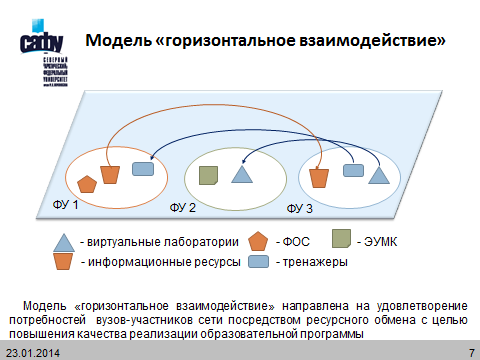 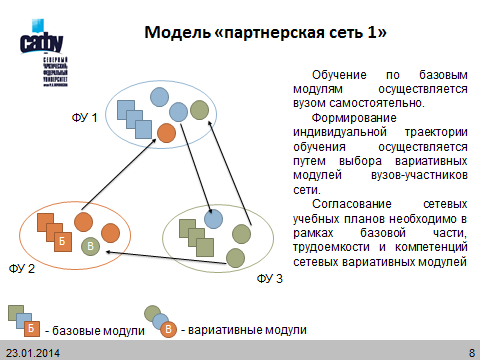 Рисунок 4. Модели сетевого взаимодействия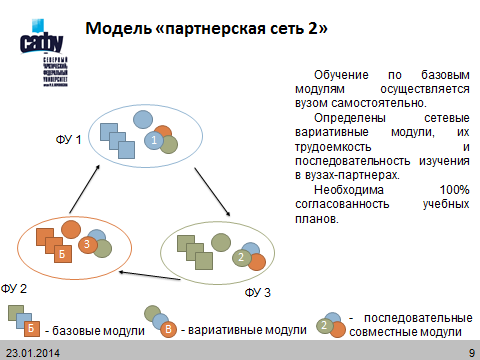 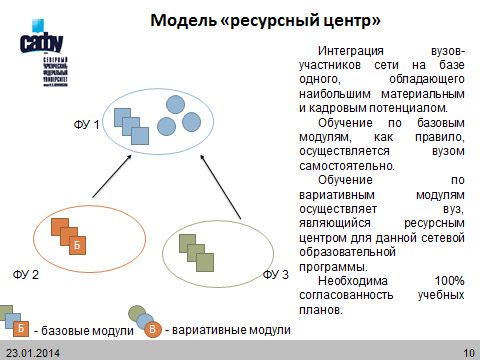 Рисунок 5. Модели сетевого взаимодействияВ этой связи достаточно перечислить только основные вопросы, связанные с государственной аккредитацией сетевых образовательных программ. Каким образом экспертная группа проводит проверку содержания и качество подготовки обучающихся, если требуется пространственное перемещение между двумя и более образовательными и иными организациями? Означает ли это, что часть аккредитационной экспертизы должна проводиться камерально без фактического выезда в образовательную организацию, что является прямым нарушением действующего Положения о государственной аккредитации образовательной деятельности? Как оценить качество подготовки обучающихся, находящихся на обучении в организации-партнере? Эти и многие вопросы к настоящему моменту не имеет аргументированных ответов ни со стороны Министерства образования и науки Российской Федерации, ни со стороны Рособрнадзора. 	На сегодняшний момент, в целях исключения дополнительных сложностей при государственной аккредитации сетевых образовательных программ, их организация представляется допустимой при условии наличия свидетельства о государственной аккредитации по соответствующей укрупненной группе специальностей и направлений подготовки у всех участников сетевого взаимодействия или образовательной организации-инициатора, производящего учет контингента студентов. Аккредитация в отношении ранее не аккредитованных программ, реализуемых организацией, осуществляющей образовательную деятельность.Рассмотрение в настоящем параграфе особенностей государственной аккредитации ранее не аккредитованных образовательных программ связано со спецификой подачи документов, проведения аккредитационной экспертизы и выдачи итогового документа.В соответствии с пунктом 78 Положения о государственной аккредитации образовательной деятельности свидетельство  переоформляется на период до окончания срока его действия в следующих случаях:а) реорганизация организации, осуществляющей образовательную деятельность, в форме преобразования, изменение места нахождения или ее наименования, изменение фамилии, имени, отчества индивидуального предпринимателя, указанного в свидетельстве;б) государственная аккредитация в отношении ранее не аккредитованных образовательных программ, реализуемых организацией, осуществляющей образовательную деятельность;в) переоформление лицензии на осуществление образовательной деятельности в связи с прекращением реализации отдельных образовательных программ, реализуемых организацией, осуществляющей образовательную деятельность;г) лишение государственной аккредитации в отношении отдельных уровней образования, укрупненных групп профессий, специальностей и направлений подготовки либо образовательных программ.Если пункт «а» связан с сохранением в приложении к свидетельству перечня аккредитованных образовательных программ; пункты «в» и «г» связаны с необходимостью исключения из приложения к свидетельству о государственной аккредитации аккредитованных образовательных программ, то пункт «б» предполагает включение в приложение к свидетельству новых, ранее неаккредитованных образовательных программ. Решение о переоформлении свидетельства принимается по итогам проведения аккредитационной экспертизы.После этого возникает нормативный парадокс. Если бы аккредитация этой образовательной программы проводилась в связи с истечением срока действия свидетельства об аккредитации, то она считалась бы аккредитованной на шесть лет (пункт 1 части 19 статьи 92 Федерального закона «Об образовании в Российской Федерации»), в случае аккредитации ранее неакредитованных образовательных программ в пределах срока действия свидетельства, срок государственной аккредитации может составить один день. При совершении содержательно равнозначных административных процедур результат всегда является отличающимся. Единственным обоснованием подобной позиции Министерства образования и науки Российской Федерации и Рособрнадзора является потребность в сохранении единого свидетельства о государственной аккредитации. Более того, полагаем, что указанное основание переоформления является прямым нарушением положений части 19 статьи 92 Федерального закона «Об образовании в Российской Федерации», предусматривающей, что при принятии решения о государственной аккредитации образовательной деятельности аккредитационным органом выдается свидетельство о государственной аккредитации, срок действия которого составляет шесть лет для организации, осуществляющей образовательную деятельность по основным профессиональным образовательным программам.В заключении параграфа отметим наиболее значимые выводы.Государственная аккредитация образовательных программ, реализуемых на кафедрах и в иных структурных подразделениях, созданных на базе профильных организаций, осуществляется экспертами или экспертными организациями при необходимом учете особенностей реализации рассматриваемых образовательных программ, отражаемых в отдельных формах отчетов об аккредитационной экспертизе, подлежащих разработке Министерством образования и науки Российской Федерации.Государственная аккредитация образовательных программ, разработанных на основании самостоятельно устанавливаемых образовательных стандартов, может проводиться только экспертными организациями, представившими свои методики аккредитационной экспертизы в ходе прохождения аккредитации для включения в реестр экспертов и экспертных организаций.Модель государственной аккредитации сетевых образовательных программ в настоящее время отсутствует. Организация сетевого взаимодействия образовательных организаций представляется оправданной и исключающей дополнительные риски при наличии соответствующего свидетельства о государственной аккредитации.Переоформление свидетельства о государственной аккредитации по основанию необходимости аккредитации ранее неаккредитованных образовательных программ на период до окончания срока его действия, ущемляет права образовательной организации, поскольку всегда приводит к установлению срока аккредитации образовательной программы на срок менее 6 лет, что противоречит части 19 статьи 92 Федерального закона «Об образовании в Российской Федерации».Заключение	В заключении настоящей работы приведем основные выводы и рекомендации о состоянии и направлениях совершенствования системы государственной аккредитации образовательной деятельности и профессионально-общественной аккредитации образовательных программ.В современных условиях развития образовательного законодательства государством предложена обновленная модель государственной аккредитации образовательной деятельности и профессионально-общественной аккредитации образовательных программ. Предшествующая система аккредитации подверглась трансформации с явным переходом к экспертной модели аккредитации; сближению процедурных основ государственной и профессионально-общественной аккредитации. Последовательное сближение государственной и иных форм аккредитации представляется оправданным и создающим условия для единообразного понимания правил аккредитации.Анализ переходного периода функционирования системы государственной аккредитации свидетельствует об отсутствии полного описания аккредитационной модели в нормативных правовых актах. Складывается ситуация, при которой значительное число содержательных документов еще отсутствует и образовательные организации вместе с Федеральной службой по надзору в сфере образования и науки оказываются в состоянии неопределенности в отношении порядка проведения государственной аккредитации.Предлагаемые Департаментом государственной политики в сфере высшего образования Министерства образования и науки Российской Федерации подходы к изменениям модели государственной аккредитации направлены на минимизацию участия подведомственных Рособрнадзору (ФГБУ «ИМЦА», ФГБУ «Росаккредагенство») организаций в процедурах аккредитации; исключения промежуточных звеньев (Аккредитационная коллегия) в принятии управленческих решений.Появление экспертных организаций в качестве самостоятельных субъектов проведения государственной аккредитации к сегодняшнему моменту не имеет достаточно аргументированного нормативного обоснования. Требования к их аккредитации, порядок отбора, механизмы функционирования свидетельствуют об отсутствии у разработчиков ясной концепции введения экспертных организаций в ткань аккредитационного процесса. Все процедурные вопросы сводятся к деятельности аккредитованных экспертов экспертных организаций.Установление статуса руководителя экспертной группы, его функциональное обособление заслуживают поддержки при условии дальнейшего разрешения ряда процедурных вопросов, связанных с оплатой его деятельности, порядка выбора среди экспертов, определения роли и функций в ходе аккредитационной экспертизы.Придание заключению экспертной группы основополагающего значения при принятии Федеральной службой по надзору в сфере образования и науки распорядительного акта о государственной аккредитации в достаточной степени разработчиками не обосновано. При анализе заложенного подхода представляется, что заключение экспертной группы будет являться механической компиляцией отчетов экспертов об аккредитационной экспертизе. Изменение указанной позиции возможно лишь в случае грамотной проработки проектов приказов Министерства образования и науки Российской Федерации об установлении форм отчета об аккредитационной экспертизе и заключения экспертной группы.Разработанный в системе профессионально-общественной аккредитации подход к формированию экспертного сообщества не является унифицированным и связан с функциональными потребностями и предметными областями деятельности аккредитационных агентств.При проведении государственной аккредитации образовательных программ прикладного бакалавриата предлагается рассмотреть обязательность проведения образовательной организацией высшего образования профессионально-общественной аккредитации указанной образовательной программы для объективной оценки содержания и качества подготовки обучающихся.Государственная аккредитация образовательных программ, реализуемых на кафедрах и в иных структурных подразделениях, созданных на базе профильных организаций, осуществляется экспертами или экспертными организациями при необходимом учете особенностей реализации рассматриваемых образовательных программ, отражаемых в отдельных формах отчетов об аккредитационной экспертизе, подлежащих разработке Министерством образования и науки Российской Федерации.Государственная аккредитация образовательных программ, разработанных на основании самостоятельно устанавливаемых образовательных стандартов, может проводиться только экспертными организациями, представившими свои методики аккредитационной экспертизы в ходе прохождения аккредитации для включения в реестр экспертов и экспертных организаций.Модель государственной аккредитации сетевых образовательных программ в настоящее время отсутствует. Организация сетевого взаимодействия образовательных организаций представляется оправданной и исключающей дополнительные риски при наличии соответствующего свидетельства о государственной аккредитации.Переоформление свидетельства о государственной аккредитации по основанию необходимости аккредитации ранее неаккредитованных образовательных программ на период до окончания срока его действия, ущемляет права образовательной организации, поскольку всегда приводит к установлению срока аккредитации образовательной программы на срок менее 6 лет, что противоречит части 19 статьи 92 Федерального закона «Об образовании в Российской Федерации».Список использованной литературыНормативные правовые актыАрбитражный процессуальный кодекс Российской Федерации // Собрание законодательства Российской Федерации. 2002. № 137. Ст. 3012.Об образовании в Российской Федерации : федеральный закон от 29 декабря 2012 г. № 273-ФЗ // Собрание законодательства Российской Федерации. 2012. № 53. Ст. 7598.О государственной гражданской службе Российской Федерации : федеральный закон от 27 июля 2004 г. № 79-ФЗ // Собрание законодательства Российской Федерации. 2004. № 31. Ст. 3215.О воинской обязанности и военной службе : федеральный закон от 28 марта 1998 г. № 53-ФЗ // Собрание законодательства Российской Федерации. 1998. № 13. Ст. 1475.Об образовании : закон Российской Федерации от 10 июля 1992 г. № 3266-1 // Ведомости Съезда народных депутатов Российской Федерации и Верховного Совета Российской Федерации. 1992. № 30. Ст. 1798.Об утверждении Положения о комиссиях по соблюдению требований к служебному поведению федеральных государственных служащих и урегулированию конфликта интересов : указ Президента Российской Федерации от 1 июля 2010 г. № 821 // Собрание законодательства Российской Федерации. 2010. № 27. Ст. 3446.Об утверждении Перечня федеральных государственных образовательных учреждений высшего профессионального образования, самостоятельно устанавливающих образовательные стандарты и требования для реализуемых ими образовательных программ высшего профессионального образования : указ Президента Российской Федерации от 9 сентября 2008 г. № 1332 // Собрание законодательства Российской Федерации. 2008. 12 сентября.О государственной аккредитации образовательной деятельности : постановление Правительства Российской Федерации от 18 ноября 2013 г. № 1039 // Собрание законодательства Российской Федерации. 2013. № 47. Ст. 6118.Об утверждении Правил оплаты услуг экспертов и экспертных организаций и возмещения расходов, понесенных ими в связи с проведением аккредитационной экспертизы : постановление Правительства Российской Федерации от 24 апреля 2013 г. № 370 // Собрание законодательства Российской Федерации. 2013. № 18. Ст. 2270.Об утверждении Правил раскрытия федеральными органами исполнительной власти информации о подготовке проектов нормативных правовых актов и результатах их общественного обсуждения : постановление Правительства Российской Федерации от 25 августа 2012 г. № 851 // Собрание законодательства Российской Федерации. 2012. № 36. Ст. 4902.Об утверждении Положения о государственной аккредитации образовательной учреждений и научных организаций : постановление Правительства Российской Федерации от 21 марта 2011 г. № 184 // Собрание законодательства Российской Федерации. 2011. № 13. Ст. 1772.Об антикоррупционной экспертизе нормативных правовых актов и проектов нормативных правовых актов : постановление Правительства Российской Федерации от 26 февраля 2010 г. № 96 // Собрание законодательства Российской Федерации. 2010. № 10. Ст. 1084.О проведении эксперимента по созданию прикладного бакалавриата в образовательных учреждениях среднего профессионального и высшего профессионального образования : постановление Правительства Российской Федерации от 19 августа 2009 г. № 667 // Собрание законодательства Российской Федерации. 2009. № 35. Ст. 4232.Об утверждении образцов и описаний документов о высшем образовании и о квалификации и приложений к ним : приказ Министерства образования и науки Российской Федерации от 1 октября 2013 г. № 1100 // Российская газета. 2013. 9 декабря.Об утверждении Перечней специальностей и направлений подготовки высшего образования : приказ Министерства образования и науки Российской Федерации от 12 сентября 2013 г. № 1061 // Российская газета. 2013. 1 ноября.Об утверждении Порядка создания профессиональными образовательными организациями и образовательными организациями высшего образования кафедр и иных структурных подразделений, обеспечивающих практическую подготовку обучающихся, на базе иных организаций, осуществляющих деятельность по профилю соответствующей образовательной программы : приказ Министерства образования и науки Российской Федерации от 14 августа 2013 г. № 958 // Российская газета. 2013. 20 сентября.Об утверждении Порядка  проведения самообследования образовательной организацией : приказ Министерства образования и науки Российской Федерации от 14 июня 2013 г. № 462 // Российская газета. 2013. 12 июля.Об утверждении форм заявлений о проведении государственной аккредитации, о выдаче временного свидетельства о государственной аккредитации и о переоформлении свидетельства о государственной аккредитации : приказ Министерства образования и науки Российской Федерации от 18 сентября 2012 г. № 729 // Российская газета. 2012. 19 декабря.О Требованиях к специальным техническим средствам регистрации в автоматическом режиме движения, которыми оснащаются транспортные средства, осуществляющие перевозки этилового спирта (в том числе денатурата) и нефасованной спиртосодержащей продукции с содержанием этилового спирта более 25 процентов объема готовой продукции : приказ Федеральной службы по регулированию алкогольного рынка от 7 сентября 2012 г. № 258 // Российская газета. 2012. 31 октября.Об утверждении критериев показателей, необходимых для определения типа и вида образовательного учреждения высшего профессионального и среднего профессионального образования : приказ Федеральной службы по надзору в сфере образования и науки от 25 октября 2011 г. № 2267 // Российская газета. 2011. 27 декабря.Об утверждении Порядка работы Аккредитационной коллегии Федеральной службы по надзору в сфере образования и науки : Приказ Федеральной службы по надзору в сфере образования и науки от 1 июля 2011 г. № 1575 // http://www.obrnadzor.gov.ru/common/upload/doc_list/1575.pdf.Проекты нормативных правовых актовОб утверждении форм заявлений о проведении государственной аккредитации образовательной деятельности, о выдаче временного свидетельства о государственной аккредитации, о переоформлении свидетельства о государственной аккредитации и о выдаче дубликата свидетельства о государственной аккредитации (временного свидетельства о государственной аккредитации) : проект приказа Министерства образования и науки Российской Федерации // Материалы Департамента государственной политики в сфере высшего образования Министерства образования и науки Российской Федерации.Об утверждении Административного регламента предоставления Федеральной службой по надзору в сфере образования и науки государственной услуги по государственной аккредитации образовательной деятельности : проект приказа Министерства образования и науки Российской Федерации // Материалы Департамента государственной политики в сфере высшего образования Министерства образования и науки Российской Федерации.Об утверждении форм свидетельства о государственной аккредитации, временного свидетельства о государственной аккредитации и приложений к ним, а также технических требований к указанным документам : проект приказа Министерства образования и науки Российской Федерации // Материалы Департамента государственной политики в сфере высшего образования Министерства образования и науки Российской Федерации.Об утверждении квалификационных требований к экспертам, требований экспертным организациям, порядок их аккредитации (в том числе порядок ведения реестра экспертов и экспертных организаций) : проект приказа Министерства образования и науки Российской Федерации // Материалы Департамента государственной политики в сфере высшего образования Министерства образования и науки Российской Федерации.Об утверждении Порядка отбора экспертов и экспертных организаций для проведения аккредитационной экспертизы : проект приказа Министерства образования и науки Российской Федерации // Материалы Департамента государственной политики в сфере высшего образования Министерства образования и науки Российской Федерации.Об утверждении федерального государственного образовательного стандарта высшего образования по направлению подготовки 35.03.06 Агроинженерия (уровень бакалавриата) : http://regulation.gov.ru/project/11441.html?point=view_project&stage=2&stage_id=7128 (дата обращения: 20.01.2014).Научные и информационные материалыМетодика проведения экспертизы соответствия содержания и качества подготовки обучающихся и выпускников требованиям государственных образовательных стандартов и (или) федеральных государственных образовательных стандартов высшего профессионального образования при проведении государственной аккредитации учреждения высшего профессионального образования // Материалы ФГБУ «Росаккредагентство».Методика проведения экспертизы соответствия содержания и качества подготовки обучающихся и выпускников образовательного учреждения федеральным государственным образовательным стандартам в учреждениях высшего профессионального образования // Материалы ФГБУ «Росаккредагентство».Мотова, Г.Н. Аккредитация как инструмент повышения качества образования // Аккредитация в образовании (http://akvobr.ru/akkreditacia_kak_instrument.html).Письмо Рособрнадзора от 19 апреля 2011 г. № 02-92 // http://www.obrnadzor.gov.ru/common/upload/doc_list/2011_04_19_pismo_Rosobrnadzora_02_92_OU_i_NO_akkreditatsiu_kotorye_prokhodyat_v_Rosobrnadzore_v_dopolnenie_k_pismu_02_77.pdf (дата обращения: 20.01.2014).Положение о профессионально-общественной аккредитации образовательных программ (кластеров программ) высшего, среднего профессионального образования и дополнительного профессионального образования, утв. на заседании Национального аккредитационного совета, 1 марта 2013 г. // http://www.ncpa.ru/images/pdf/ncpa_standards_general1.pdf.pdf.Положение об общественной аккредитации образовательных учреждений высшего профессионального образования, осуществляющих подготовку юридических кадров, утв. Президиумом Общероссийской общественной организации «Ассоциация юристов России» (9 февраля 2011 г., протокол заседания № 25) // http://www.alrf.ru/images/stories/Polozhenie_akkreditacia.pdf (дата обращения: 20.01.2014).Приложение № 1 «Форма заявления о проведении государственной аккредитации образовательной деятельности»Формаполное наименование аккредитационного органаЗАЯВЛЕНИЕ
о проведении государственной аккредитации образовательной деятельности Прошу провести государственную аккредитацию образовательной деятельности____________________________________________________полное и сокращенное (при наличии)  наименования образовательной организации или организации, осуществляющей обучение (далее – организация) /фамилия, имя, отчество (при наличии) индивидуального предпринимателя1, данные документа, удостоверяющего личность индивидуального предпринимателяместо нахождения организации в соответствии с её уставом / место жительства индивидуального предпринимателяосновной государственный регистрационный номер записи в Едином государственном реестре юридических лиц (ОГРН)/ основной государственный регистрационный номер записи в Едином государственном реестре индивидуальных предпринимателей идентификационный номер налогоплательщика организации/ для индивидуального предпринимателя - идентификационный номер налогоплательщика и страховой номер индивидуального лицевого счета  в системе обязательного пенсионного страхования код причины постановки на учет организации в налоговом органе, по следующим основным образовательным программам2:Сведения о наличии лицензии на проведение работ с использованием сведений, составляющих государственную тайну, соответствующей степени секретности3______________________________________________________________________________________________________________(реквизиты  лицензии на проведение работ с использованием сведений, составляющих государственную тайну, соответствующей степени секретности)Номер контактного телефона (факса) организации (индивидуального предпринимателя) __________________________________________________Адрес электронной почты организации (индивидуального предпринимателя (при наличии)) _______________________________________________Адрес официального сайта в информационно-телекоммуникационной сети «Интернет» организации (индивидуального предпринимателя (при наличии)) ____________________________________________________________________________________________________________________Сведения о филиалеполное и сокращенное (при наличии)  наименование филиала организации  в соответствии с её уставом,4место нахождение филиала организации  в соответствии с уставом организации,4______________________________________________________________________________________________________________________________код причины постановки на учет филиала (филиалов) в налоговом органе4по следующим основным образовательным программам2:Сведения о наличии лицензии на проведение работ с использованием сведений, составляющих государственную тайну, соответствующей степени секретности3________________________________________________________________________________________________________________(реквизиты  лицензии на проведение работ с использованием сведений, составляющих государственную тайну, соответствующей степени секретности)Номер контактного телефона (факса) филиала организации4 ________________________________________________________________________Адрес электронной почты филиала организации4__________________________________________________________________________________Адрес официального сайта в информационно-телекоммуникационной сети «Интернет» филиала организации4  ______________________________Информацию о ходе процедуры государственной аккредитации:   прошу направить в адрес организации (филиала организации)  на адрес электронной почты_______________________________;   направлять информацию о ходе процедуры государственной аккредитации нет необходимости.М.П.1 - для иностранных граждан и лиц без гражданства сведения дополнительно указываются с помощью букв латинского алфавита на основании сведений содержащихся в документе, удостоверяющем личность в соответствии с законодательством Российской Федерации2- заявитель заполняет таблицы с учетом соответствующего уровня образования3 - для организаций (филиала организации) при реализации профессиональных образовательных программ, содержащих сведения, составляющие государственную тайну4 - при наличии у организации филиала (филиалов) информация указывается по каждому филиалу отдельно.Приложение № 2«Распоряжение Федеральной службы по надзору в сфере образования и науки о проведении аккредитационной экспертизы»Приложение № 3«Форма задания эксперту на проведение экспертизы»Задание эксперту по экспертизе содержания и качестваПетрову Андрею Юрьевичузаместителю начальника учебно-методического управления Федерального государственного бюджетного образовательного учреждения высшего профессионального образования «Южно-Уральский государственный университет», кандидату юридических наук, доцентуЗадание на проведение экспертизы содержания и качества подготовки выпускников образовательного учреждения на соответствие требованиям (федеральных) государственных образовательных стандартов1. Предмет аккредитационной экспертизыВ процессе работы необходимо провести экспертизу содержания и качества подготовки обучающихся и выпускников образовательного учреждения/организациинаименование образовательного учрежденияпо реализуемым основным образовательным программам:ГОС-2/ФГОС-3, код, наименование, уровень образовательной программы;ГОС-2/ФГОС-3, код, наименование, уровень образовательной программы;…В соответствии с гражданско-правовым договором от «___» _________ 201_ г. № ______, заключенным ФГБУ «Росаккредагентство» с экспертом, экспертиза должна быть проведена в период с ________________ по _________________ 201_ г.Экспертизу необходимо провести в соответствии с действующим законодательством и прилагаемой Методикой проведения экспертизы соответствия содержания и качества подготовки обучающихся и выпускников требованиям государственных образовательных стандартов и (или) федеральных государственных образовательных стандартов высшего профессионального образования при проведении государственной аккредитации учреждения высшего профессионального образования (далее – Методика).2. Формирование отчетных документовИтогом работы эксперта является Отчет о соответствии (несоответствии) содержания и качества подготовки обучающихся и выпускников образовательного учреждения требованиям ГОС и (или) ФГОС по образовательным программам.Форма отчета по результатам экспертизы представлена в приложении 2 к прилагаемой Методике.Отчет готовится отдельно по каждой УГС в соответствии с указанными в задании образовательными программами и передается Ответственному лицу (лицу в составе комиссии по аккредитационной экспертизе, ответственному за обобщение отчетов и составление Заключения комиссии по аккредитационной экспертизе) в последний день работы комиссии. По каждому показателю эксперт определяет и фиксирует в Отчете выявленные несоответствия (с подробным пояснением), а также замечания и комментарии. Также в последний день работы комиссии после получения всех отчетов экспертов Ответственное лицо готовит Заключение комиссии по аккредитационной экспертизе (далее – Заключение). Каждый эксперт по окончании работы ожидает завершения формирования Заключения и подписывает его. Каждый член комиссии направляет оригинал своего отчета в ФГБУ «Росаккредагентство». Ответственное лицо к оригиналу отчета прикладывает оригинал Заключения, подписанного всеми членами комиссии. Каждый член комиссии размещает электронную версию своего отчета (страница с подписью эксперта должна быть в виде скан-копии) в своем Личном кабинете. Ответственное лицо размещает электронную версию своего отчета и Заключения (страницы с подписями должны быть в виде скан-копий). Электронные версии отчетов и Заключения необходимо разместить в последний день работы комиссии. Для каждого уровня образования должен быть сформирован отдельный отчет. Электронная версия отчета должна носить следующее наименование (при этом длина наименования должна составлять не более 40 символов):Оригиналы своего отчета и Заключения Ответственному лицу необходимо направить в ФГБУ «Росаккредагентство» при помощи Экспресс-доставки в течение двух дней после окончания работы комиссии, либо доставить лично в ФГБУ «Росаккредагентство» в течение 5 рабочих дней.Оригиналы отчетов экспертам необходимо направить в ФГБУ «Росаккредагентство» при помощи Экспресс-доставки в течение двух дней после окончания работы комиссии либо доставить лично в ФГБУ «Росаккредагентство» в течение 5 рабочих дней.В случае несогласия эксперта с подготовленным Заключением он подписывает Заключение с оговоркой «не согласен, имею особое мнение» и в тот же день размещает Отчет (-ы) в Личном кабинете, а затем в течение двух дней после окончания работы комиссии высылает оригинал (-ы) Отчет (-ов) в ФГБУ «Росаккредагентство» при помощи Экспресс-доставки, либо доставляет лично в ФГБУ «Росаккредагентство» в течение 5 рабочих дней. [Для эксперта комиссии:] В целях своевременного формирования и принятия Заключения просим Вас осуществлять взаимодействие с Ответственным лицом и другими членами комиссии по аккредитационной экспертизе.[Для Ответственного лица:] В целях своевременного формирования и принятия Заключения просим Вас осуществлять координацию действий комиссии по аккредитационной экспертизе, взаимодействие с администрацией образовательного учреждения по организационно-техническим вопросам (контактная информация членов экспертной комиссии прилагается) и сотрудниками ФГБУ «Росаккредагентство».По окончании первого дня работы комиссии просим разместить в Личном кабиненте протокол заседания комиссии с указанием состава экспертов;перечня обсуждавшихся вопросов;выявленных проблем при проведении экспертизы (при наличии);направлений экспертизы, требующих углубленного анализа.3. Направляемые экспертам справочные данныеУчебные планы аккредитуемых образовательных программ.Результаты тестирования обучающихся (при наличии).Приложение № 4«Отчет об экспертизе»Приложение к Заключению комиссиипо аккредитационной экспертизеОтчет по экспертизе соответствия содержания и качества подготовки обучающихся и выпускниковобразовательного учреждения/организации [указать наименование]по укрупненной группе специальностей и направлений подготовки [указать код и наименование] государственным образовательным стандартам (федеральным государственным образовательным стандартам)[Ф.И.О., должность, место работы, ученая степень и звание эксперта], подготовленный  в соответствии с гражданско-правовым договором с экспертом, заключенным ФГБУ «Росаккредагентство», от «___» _________ 201_ г. № ______.Экспертиза содержания и качества подготовки обучающихся и выпускников образовательного учреждения/организации по образовательной(ым) программе(ам)_____________________________________________________________,_____________________________________________________________,_____________________________________________________________,код(ы), наименование(я) образовательной(ых) программ(ы)проводилась в период с … по …. ______________ 201_ г.Результаты экспертизы позволяют сделать следующие выводы.По указанным программам подтверждено наличие контингента обучающихся на выпускном курсе. Количество обучающихся составляет (для каждой образовательной программы (в т.ч. магистратуры) нумерация курсов начинается с 1-го):Перечень документов, предоставленных ОУ для подтверждения контингента:_______________________________________________________________________________________________________________________________________________________________________________________,Основная образовательная программа [код специальности и наименование], реализуемая в соответствии с ГОС (ФГОС), характеризуется следующими значениями показателей:Код и наименование образовательной программы (реализуемой в соответствии с ФГОС)Общие замечания и рекомендации по содержанию и качеству подготовки обучающихся и выпускников:__________________________________________________________________________________________________________________________________________________________________________________________________________________________________________________________________________________________________________________________________________В целом содержание и качество подготовки обучающихся и выпускников образовательного учреждения по образовательной (-ым) программе (-ам) высшего профессионального образования [указать наименование 1] соответствует/не соответствует требованиям государственных образовательных стандартов (федеральных государственных образовательных стандартов);[указать наименование 2] соответствует/не соответствует требованиям государственных образовательных стандартов (федеральных государственных образовательных стандартов);...[указать наименование N] соответствует/не соответствует требованиям государственных образовательных стандартов (федеральных государственных образовательных стандартов).Эксперт					          ______________ /И.О. Фамилия/  подписьДата            ______________Приложение № 5«Выдержка из заключения Ассоциации юристов России»АССОЦИАЦИЯ ЮРИСТОВ РОССИИЗАКЛЮЧЕНИЕоб оценке показателей и критериев общественной аккредитации Федерального государственного бюджетного образовательного учреждения высшего профессионального образования «Южно-Уральский государственный университет» (национального исследовательского университета) (юридический факультет)В  соответствии с Положением об общественной аккредитации образовательных учреждений высшего профессионального образования, осуществляющих подготовку юридических кадров, экспертная комиссия в составе: Руководитель: С.Б. Россинский (доцент кафедры уголовно-процессуального права МГЮА, к.ю.н., доцент).Член: А.А. Талевлин (руководитель аппарата Челябинского регионального отделения Ассоциации юристов России, к.ю.н.).Член: С.В. Третьяков (президент Челябинской областной нотариальной палаты).Член: О.В. Растихина (сотрудник Челябинского регионального отделения Ассоциации юристов России).провела 3 ноября 2011 г. экспертную оценку качества юридического образования. В результате проверки получены следующие данные по показателям и критериям общественной аккредитации:Приложение № 6«Форма договора с экспертом»ГРАЖДАНСКО-ПРАВОВОЙ ДОГОВОР С ЭКСПЕРТОМ НА ПРИВЛЕЧЕНИЕ К ПРОВЕДЕНИЮ АККРЕДИТАЦИОННОЙ ЭКСПЕРТИЗЫ ОБРАЗОВАТЕЛЬНЫХ УЧРЕЖДЕНИЙ И НАУЧНЫХ ОРГАНИЗАЦИЙ, ГОСУДАРСТВЕННУЮ АККРЕДИТАЦИЮ КОТОРЫХ ПРОВОДИТ ФЕДЕРАЛЬНАЯ СЛУЖБА ПО НАДЗОРУ В СФЕРЕ ОБРАЗОВАНИЯ И НАУКИ
№ АОВГ/2013/101038Федеральное государственное бюджетное учреждение «Национальное аккредитационное агентство в сфере образования», именуемое в дальнейшем «Росаккредагентство», в лице заместителя директора по общим вопросам Нечаева Сергея Викторовича, действующего на основании доверенности №35 от 20.09.2013 г., выданной директором Бархатовой Татьяной Алексеевной, действующей на основании Устава, и гражданин Петров Андрей Юрьевич, действующий на основании Распоряжения Рособрнадзора от 28.11.2013 г. № 2890-06, именуемый в дальнейшем «Эксперт», совместно именуемые «Стороны», а по отдельности «Сторона», заключили настоящий договор (далее – Договор) о нижеследующем.ПРЕДМЕТ ДОГОВОРА1.1. Эксперт привлекается к проведению аккредитационной экспертизы (далее - Экспертиза) следующего вида: экспертиза соответствия содержания и качества подготовки обучающихся и выпускников образовательного учреждения по заявленным для государственной аккредитации образовательным программам федеральным государственным образовательным стандартам или федеральным государственным требованиям Негосударственного образовательного частного учреждения высшего профессионального образования «Академический правовой институт», расположенного(-ой) по адресу: 119019, г. Москва, ул. Знаменка, д. 10 в период с 09 декабря 2013 г. по 13 декабря 2013 г., а Росаккредагентство обязуется в соответствии с условиями настоящего Договора выплатить эксперту вознаграждение и возместить расходы по проезду до места нахождения организации, в отношении которой проводится Экспертиза, и обратно до места жительства Эксперта, а также расходы по найму жилого помещения за период проживания вне постоянного места жительства в связи с проведением Экспертизы.ПРАВА И ОБЯЗАННОСТИ СТОРОНПрава и обязанности Эксперта.Эксперт обязан:Соответствовать требованиям к экспертам, установленным уполномоченным федеральным органом исполнительной власти.Провести Экспертизу лично, в установленные сроки, качественно и в полном объеме.Подготовить и представить в соответствии с установленными требованиями в Росаккредагентство отчет о проведении экспертизы (далее - Отчет) в срок не позднее 20 декабря 2013 г., а также принять участие в подготовке заключения комиссии по аккредитационной экспертизе.Не позднее 5 (Пяти) рабочих дней после завершения Экспертизы передать в Росаккредагентство:подписанный Экспертом Акт сдачи-приемки оказанных услуг;документы, подтверждающие произведенные расходы по проезду до места нахождения организации, в отношении которой проводится Экспертиза, и обратно до места жительства Эксперта, а также расходы по найму жилого помещения за период проживания вне постоянного места жительства в связи с проведением Экспертизы.Не разглашать сведения конфиденциального характера, полученные при проведении Экспертизы, за исключением случаев, предусмотренных законодательством Российской Федерации.Представлять Росаккредагентству письменные разъяснения по вопросам и действиям, связанным с участием в проведении Экспертизы, а также о выводах, содержащихся в экспертном Отчете, не позднее 3 (Трех) рабочих дней с даты предъявления соответствующего требования.В случаях возникновения обстоятельств, препятствующих проведению Экспертизы, незамедлительно сообщить об этом Росаккредагентству.Эксперт вправе:Получать от Росаккредагентства информацию, необходимую для участия в работе комиссии по аккредитационной экспертизе.Получать вознаграждение в порядке и на условиях настоящего Договора.Требовать возмещения расходов, предусмотренных настоящим Договором, в порядке и на условиях настоящего Договора.Права и обязанности Росаккредагентства.Росаккредагентство обязано:Принять надлежащим образом исполнение обязательств по настоящему Договору в соответствии с условиями Договора.Выплатить Эксперту вознаграждение в порядке и на условиях настоящего Договора.Возместить Эксперту расходы, предусмотренные настоящим Договором, в порядке и на условиях настоящего Договора.Росаккредагентство вправе:Требовать от Эксперта исполнения обязательств в соответствии с условиями настоящего Договора.Осуществлять контроль за ходом исполнения обязательств по настоящему Договору, соблюдением сроков их исполнения согласно условиям настоящего Договора.Отказаться частично или полностью от услуг Эксперта в случае выявления неисполнения или некачественного исполнения обязательств по настоящему Договору, уведомив об этом Эксперта письменно.ПОРЯДОК СДАЧИ - ПРИЕМКИ УСЛУГ.
ЦЕНА И ПОРЯДОК РАСЧЕТОВФакт оказания услуг Экспертом по настоящему Договору оформляется Актом сдачи-приемки услуг. Вознаграждение по настоящему Договору выплачивается Росаккредагентством Эксперту в соответствии с условиями настоящего Договора и Актом сдачи-приемки услуг при условии поступления на лицевой счет Росаккредагентства средств из федерального бюджета на выполнение организационно-технического и информационно-аналитического обеспечения проведения аккредитационной экспертизы соответствия содержания и качества подготовки обучающихся и выпускников образовательных учреждений и научных организаций федеральным государственным образовательным стандартам или федеральным государственным требованиям в целях содействия Рособрнадзору в осуществлении полномочий по государственной аккредитации образовательных учреждений и научных организаций; организационно-технического, информационно-аналитического обеспечения проведения аккредитационной экспертизы достоверности сведений представленных организацией, осуществляющей образовательную деятельность, в документах для прохождения процедуры государственной аккредитации в целях содействия Рособрнадзору в осуществлении полномочий по государственной аккредитации образовательных учреждений.В течение 10 (Десяти) рабочих дней со дня получения документов, указанных в п. 2.1.1.4 настоящего Договора, оформленных надлежащим образом, Росаккредагентство обязано либо принять услуги, указанные в Акте сдачи-приёмки услуг, подписав Акт сдачи-приёмки услуг, либо направить Эксперту письменные мотивированные претензии к Акту сдачи-приёмки услуг.Срок исправления Экспертом недостатков может составлять до 10 (Десяти) рабочих дней со дня направления Эксперту письменных мотивированных претензий Росаккредагентства, указанных в п.3.3. настоящего Договора.Размер вознаграждения Эксперта определяется как произведение размера ставки почасовой оплаты труда эксперта и продолжительности проведения Экспертизы в часах.Продолжительность проведения аккредитационной экспертизы в часах определяется по количеству фактически выполненных экспертом видов работ в составе комиссии по аккредитационной экспертизе с учетом нормативов трудозатрат (Приложение №1).Если при проведении аккредитационной экспертизы экспертом выявлено отсутствие в образовательном учреждении или научной организации (их филиалах) обучающихся, завершающих обучение по образовательной программе, заявленной для государственной аккредитации, в текущем учебном году, продолжительность проведения аккредитационной экспертизы считается равной 5 часам.Размер ставки почасовой оплаты труда эксперта при проведении Экспертизы составляет:- при аккредитационной экспертизе общеобразовательных учреждений — 200 рублей;- при аккредитационной экспертизе образовательных учреждений начального профессионального образования — 220 рублей;- при аккредитационной экспертизе образовательных учреждений среднего профессионального образования — 250 рублей;- при аккредитационной экспертизе образовательных учреждений высшего профессионального образования, образовательных учреждений дополнительного профессионального образования, реализующих образовательные программы послевузовского профессионального образования и (или) дополнительные профессиональные образовательные программы, к которым установлены федеральные государственные требования, научных организаций — 330 рублей.Продолжительность проведения Экспертизы не может составлять более 5 (Пяти) рабочих дней при восьмичасовой продолжительности ежедневной работы. В соответствии с Приложением 1 настоящего Договора, продолжительность проведения Экспертом Экспертизы составляет 27,5 часов.Размер вознаграждения составляет 9 075 (Девять тысяч семьдесят пять) рублей 00 копеек.Эксперту возмещаются следующие расходы, непосредственно связанные с исполнением обязательств по настоящему Договору:расходы по проезду до места нахождения образовательного учреждения или научной организации, в отношении которых проводится Экспертиза, и обратно до места жительства Эксперта;расходы по найму жилого помещения за период проживания вне постоянного места жительства в связи с проведением Экспертизы.Возмещение расходов, указанных в п. 3.6 настоящего Договора, а также предоставление налогового вычета по налогу на доходы с физических лиц, предусмотренного п. 2. ч. 1 ст. 221 НК РФ, производится после подписания Сторонами Акта сдачи-приемки услуг при условии представления Экспертом в Росаккредагентство в срок, указанный в п. 2.1.1.4 настоящего Договора, оригиналов документов, подтверждающих расходы Эксперта, но не более 40.000 (сорока тысяч) рублей. При отсутствии соответствующих документов расходы не возмещаются.Расходы по проезду (включая страховой взнос на обязательное личное страхование пассажиров на транспорте, оплату услуг по оформлению проездных документов, предоставлению в поездах постельных принадлежностей) в размере фактических расходов, подтвержденных проездными документами, но не более стоимости проезда:железнодорожным транспортом — в купейном вагоне скорого фирменного поезда;водным транспортом — в каюте V группы морского судна регулярных транспортных линий и линий с комплексным обслуживанием пассажиров, в каюте II категории речного судна всех линий сообщения, в каюте I категории судна паромной переправы;воздушным транспортом — в салоне экономического класса;автомобильным транспортом — в автотранспортном средстве общего пользования (кроме такси).Расходы эксперта по найму жилого помещения возмещаются в размере фактических расходов, подтвержденных соответствующими документами, но не более стоимости проживания в однокомнатном одноместном номере гостиницы.В случае отсутствия поступления на лицевой счет Росаккредагентства средств из федерального бюджета на выполнение государственного задания на выполнение организационно-технического и информационно-аналитического обеспечения проведения аккредитационной экспертизы соответствия содержания и качества подготовки обучающихся и выпускников образовательных учреждений и научных организаций федеральным государственным образовательным стандартам или федеральным государственным требованиям в целях содействия Рособрнадзору в осуществлении полномочий по государственной аккредитации образовательных учреждений и научных организаций; организационно-технического, информационно-аналитического обеспечения проведения аккредитационной экспертизы достоверности сведений представленных организацией, осуществляющей образовательную деятельность, в документах для прохождения процедуры государственной аккредитации в целях содействия Рособрнадзору в осуществлении полномочий по государственной аккредитации образовательных учреждений, приводящего к невозможности исполнения обязательств по настоящему Договору, о чем Росаккредагентство уведомляет Эксперта, Стороны согласовывают новые сроки, а если необходимо — иные условия настоящего Договора.ОТВЕТСТВЕННОСТЬ СТОРОН
И ПОРЯДОК РАЗРЕШЕНИЯ СПОРОВЗа неисполнение или ненадлежащее исполнение обязательств по настоящему Договору Стороны несут ответственность в соответствии с действующим законодательством Российской Федерации.Стороны освобождаются от ответственности за неисполнение или ненадлежащее исполнение обязательств по настоящему Договору в случае наступления обстоятельств непреодолимой силы.Эксперт несет ответственность за:Указание в Отчете недостоверных сведений.Нарушение порядка и сроков проведения Экспертизы.Разглашение сведений, ставших ему известными в ходе проведения Экспертизы.Споры, возникающие между Сторонами, разрешаются в судебном порядке.ЗАКЛЮЧИТЕЛЬНЫЕ ПОЛОЖЕНИЯНастоящий Договор вступает в силу с момента его подписания Сторонами и действует до полного исполнения обязательств по настоящему Договору.Настоящий Договор составлен в двух экземплярах, имеющих одинаковую юридическую силу, по одному экземпляру для каждой из Сторон.Изменения и дополнения к настоящему Договору оформляются в виде дополнительных соглашений к настоящему Договору в письменной форме, подписываются уполномоченными представителями Сторон, являются приложениями и составляют неотъемлемую часть настоящего Договора.РЕКВИЗИТЫ И ПОДПИСИ СТОРОНПриложение № 7«Материалы для прохождения квалификационного экзамена»Введение………………………………………………………………………3Глава 1. Теоретические основы государственной аккредитации образовательной деятельности и профессионально-общественной аккредитации образовательных программ высшего образования………...9§ 1. Процедуры государственной аккредитации образовательной деятельности и профессионально-общественной аккредитации образовательных программ высшего образования: общее и особенное………………………………………………………………..9§ 2. Статус экспертов и экспертных организаций при проведении аккредитационных процедур…………………………………………32Глава 2. Особенности государственной аккредитации образовательной деятельности и профессионально-общественной аккредитации образовательных программ высшего образования………………………...51§ 1. Государственная аккредитация образовательных программ прикладного бакалавриата……………………………………………..51        § 2. Специфика аккредитации образовательных программ высшего образования, реализуемых в нетрадиционных формах………………58Заключение…………………………………………………………………...73Список использованной литературы……………………………………...76Приложение № 1. Форма заявления о проведении государственной аккредитации образовательной деятельности……………………………...82Приложение № 2. Распоряжение  Федеральной службы по надзору в сфере образования и науки о проведении аккредитационной экспертизы87Приложение № 3. Форма задания эксперту на проведение экспертизы….88Приложение № 4. Отчет об экспертизе……………………………………..90Приложение № 5. Выдержка из заключения Ассоциации юристов России…………………………………………………………………………115Приложение № 6. Форма договора с экспертом…………………………..118Приложение № 7. Материалы для прохождения квалификационного экзамена……………………………………………………………………….124№
п/пНаименование основной образовательной программыКоды укрупнённых групп профессий, специальностей и направлений подготовки профессионального образованияНаименования укрупнённых групп профессий, специальностей и направлений подготовки профессионального образованияКоды профессий, специальностей и направлений подготовкиНаименования профессий, специальностей и направлений подготовкиУровень образованияКвалификацияГод начала реализации основнойобразовательной программыСрок получения образованияКоличество обучающихся по формам обученияКоличество обучающихся по формам обученияКоличество обучающихся по формам обученияКоличество обучающихся по формам обученияКоличество обучающихся, завершающих обучение в текущем учебном году по формам обученияКоличество обучающихся, завершающих обучение в текущем учебном году по формам обученияКоличество обучающихся, завершающих обучение в текущем учебном году по формам обученияКоличество обучающихся, завершающих обучение в текущем учебном году по формам обученияПрименение сетевой формы реализации образовательной программы (да/нет)Реализация образовательной программы с применением электронного обучения и дистанционных образовательных технологий (да/нет)Наличие/ отсутствие общественной аккредитации в российских, иностранных и международных организациях и (или) профессионально-общественной аккредитации (да/нет)№
п/пНаименование основной образовательной программыКоды укрупнённых групп профессий, специальностей и направлений подготовки профессионального образованияНаименования укрупнённых групп профессий, специальностей и направлений подготовки профессионального образованияКоды профессий, специальностей и направлений подготовкиНаименования профессий, специальностей и направлений подготовкиУровень образованияКвалификацияГод начала реализации основнойобразовательной программыСрок получения образованияочнаяочно-заочнаязаочнаясемейного образования или самообразованиеочнаяочно-заочнаязаочнаясемейного образования или самообразованиеПрименение сетевой формы реализации образовательной программы (да/нет)Реализация образовательной программы с применением электронного обучения и дистанционных образовательных технологий (да/нет)Наличие/ отсутствие общественной аккредитации в российских, иностранных и международных организациях и (или) профессионально-общественной аккредитации (да/нет)123456789999101010101112131.2.№
п/пНаименование основной образовательной программыКоды укрупнённых групп профессий, специальностей и направлений подготовки профессионального образованияНаименования укрупнённых групп профессий, специальностей и направлений подготовки профессионального образованияКоды профессий, специальностей и направлений подготовкиНаименования профессий, специальностей и направлений подготовкиУровень образованияКвалификацияГод начала реализации основнойобразовательной программыСрок получения образованияКоличество обучающихся по формам обученияКоличество обучающихся по формам обученияКоличество обучающихся по формам обученияКоличество обучающихся по формам обученияКоличество обучающихся, завершающих обучение в текущем учебном году по формам обученияКоличество обучающихся, завершающих обучение в текущем учебном году по формам обученияКоличество обучающихся, завершающих обучение в текущем учебном году по формам обученияКоличество обучающихся, завершающих обучение в текущем учебном году по формам обученияПрименение сетевой формы реализации образовательной программы (да/нет)Реализация образовательной программы с применением электронного обучения и дистанционных образовательных технологий (да/нет)Наличие/ отсутствие общественной аккредитации в российских, иностранных и международных организациях и (или) профессионально-общественной аккредитации (да/нет)№
п/пНаименование основной образовательной программыКоды укрупнённых групп профессий, специальностей и направлений подготовки профессионального образованияНаименования укрупнённых групп профессий, специальностей и направлений подготовки профессионального образованияКоды профессий, специальностей и направлений подготовкиНаименования профессий, специальностей и направлений подготовкиУровень образованияКвалификацияГод начала реализации основнойобразовательной программыСрок получения образованияочнаяочно-заочнаязаочнаясемейного образования или самообразованиеочнаяочно-заочнаязаочнаясемейного образования или самообразованиеПрименение сетевой формы реализации образовательной программы (да/нет)Реализация образовательной программы с применением электронного обучения и дистанционных образовательных технологий (да/нет)Наличие/ отсутствие общественной аккредитации в российских, иностранных и международных организациях и (или) профессионально-общественной аккредитации (да/нет)123456789999101010101112131.2.Дата заполнения “”20г.(наименование должности руководителя организации)(подпись руководителя организации)(фамилия, имя, отчество (при наличии) руководителя организации)№Вид документаФормат наименования файлаПример наименования файла1Отчет по содержанию и качеству<номер УГС>_УГС_<уровень образования>_<ФИО эксперта>_<наименование ОУ>03_УГС_ВПО_Иванов И.И._Ивановский ГУ2Отчет по показателям деятельностиПОКАЗАТЕЛИ_<ФИО эксперта>_<наименование ОУ>ПОКАЗАТЕЛИ_Иванов И.И._Ивановский ГУ3ЗаключениеЗаключение_<ФИО Ответственного лица>_<наименование ОУ>Заключение_Иванов И.И._Ивановский ГУ№Наименование направления, специальностиКод специальности по ОКСОКонтингент
(очное; очно-заочное; заочное; экстернат)Контингент
(очное; очно-заочное; заочное; экстернат)Контингент
(очное; очно-заочное; заочное; экстернат)Контингент
(очное; очно-заочное; заочное; экстернат)Контингент
(очное; очно-заочное; заочное; экстернат)Контингент
(очное; очно-заочное; заочное; экстернат)Контингент
(очное; очно-заочное; заочное; экстернат)№Наименование направления, специальностиКод специальности по ОКСО1
курс2
курс3
курс4
курс5
курс6
курс7
курс1234567891010
0
0
00
0
0
00
0
0000000
0
000
0
0
00
0
0
0ПоказательРекомендации  экспертуВыявленные несоответствияЗамечания  и комментарииСтруктура освоения основной образовательной программыСтруктура освоения основной образовательной программыСтруктура освоения основной образовательной программыСтруктура освоения основной образовательной программы1. 100% наличия обязательных дисциплин базовой (обязательной) части в учебном плане, расписании занятийПоказатель 1-ой группыПроверяется на основе анализа учебного плана, расписания занятий, экзаменационных ведомостей на предмет соответствия разделу 6 «Требования к структуре основных образовательных программ …» соответствующего ФГОС. Перечень обязательных дисциплин содержится во ФГОС непосредственно перед таблицей 2 (пример: Базовая (обязательная) часть цикла «Гуманитарный, социальный и экономический цикл» должна предусматривать изучение следующих обязательных дисциплин: «История», «Философия», «Иностранный язык». Базовая (обязательная) часть профессионального цикла должна предусматривать изучение дисциплины «Безопасность жизнедеятельности»). Если перечень обязательных дисциплин отсутствует (во ФГОС магистратуры), то показатель считается соответствующим требованию. Перечень дисциплин, представленный в таблице 2, считается рекомендательным.Проверяется наличие всех обязательных дисциплин базовой (обязательной) части в учебном плане, расписании (а также пояснить, на основании чего был сделан вывод о выполнении/невыполнении требования – документ, визуальный осмотр, интервью и т.п.).Перечень документов, предоставленных ОУ по данному критерию: Перечень отсутствующих дисциплин (если есть):Комментарии:2. 100% наличия рабочих программ дисциплин (модулей) и программ практикПоказатель 1-ой группыПроверяется на основе сопоставления учебного плана, рабочих программ дисциплин, программ практик. По каждой дисциплине (виду практики), имеющейся в учебном плане, должна быть разработана и утверждена рабочая программа дисциплины (программа практики).Проверяется наличие рабочих программ всех дисциплин (модулей) и программ практик. Если по каким-либо дисциплинам (модулям) либо практикам программы отсутствуют – привести перечень этих дисциплин и практик (а также пояснить, на основании чего был сделан вывод о выполнении/невыполнении требования – документ, визуальный осмотр, интервью и т.п.).Перечень документов, предоставленных ОУ по данному критерию: Перечень отсутствующие программ дисциплин (модулей) и программ практик (если есть):Комментарии:3. Наличие в учебной программе каждой дисциплины (модуля) четко сформулированных конечных результатов обучения в увязке с осваиваемыми знаниями, умениями и приобретаемыми компетенциями в целом по основной образовательной программеПоказатель 1-ой группыПроверяется на основе рабочих программ дисциплин (модулей). В учебной программе каждой дисциплины должны быть указаны конечные результаты обучения – знания, умения, навыки, общекультурные и профессиональные компетенции.Проверяется наличие в программе каждой дисциплины (модуля) конечных результатов обучения – знания, умения, навыки, общекультурные и профессиональные компетенции. Если по каким-либо дисциплинам (модулям) формулировка конечных результатов отсутствует или недостаточна – привести перечень этих дисциплин с пояснением (а также пояснить, на основании чего был сделан вывод о выполнении/невыполнении требования – документ, интервью и т.п.).Перечень документов, предоставленных ОУ по данному критерию: Факты, свидетельствующие об отсутствии или недостаточности формулировки конечных результатов обучения (в случае наличия таких фактов):Комментарии:Срок и трудоемкость освоения основной образовательной программыСрок и трудоемкость освоения основной образовательной программыСрок и трудоемкость освоения основной образовательной программыСрок и трудоемкость освоения основной образовательной программы4. Выполнение требований по нормативному сроку освоения основной образовательной программыПоказатель 1-ой группыПроверяется на основе анализа учебного плана, рабочих программ. Нормативный срок должен соответствовать указанному во ФГОС.Проверяется выполнение требования к общему сроку освоения основной образовательной программы. Если имеется несоответствие – указать фактическое значение и отклонение от нормативного значениия.Перечень документов, предоставленных ОУ по данному критерию: Фактический срок освоения в сопоставлении с требованием ФГОС (в случае несоответствия):Комментарии:5. Выполнение требований к общей трудоемкости освоения основной образовательной программыПоказатель 1-ой группыПроверяется на основе анализа учебного плана, рабочих программ дисциплин, расписания занятий. Общая трудоемкость должна соответствовать указанной в разделе 3 ФГОС.Проверяется выполнение требования к общей трудоемкости освоения основной образовательной программы. Если имеется несоответствие – указать фактическое значение и расхождение с нормативным значением (а также пояснить, на основании чего был сделан вывод о выполнении/невыполнении требования – документ, визуальный осмотр, интервью и т.п.).Перечень документов, предоставленных ОУ по данному критерию: Фактическая общая трудоемкость освоения основной образовательной программы в сопоставлении с требованием ФГОС (в случае несоответствия):Комментарии:6. Выполнение требований к трудоемкости освоения основной образовательной программы по очной форме получения образования за учебный годПоказатель 1-ой группыПроверяется на основе анализа учебного плана, рабочих программ дисциплин, расписания занятий. Трудоемкость за учебный год должна соответствовать указанной в разделе 3 ФГОС. Проверяется выполнение требования к трудоемкости освоения основной образовательной программы по очной форме получения образования за учебный год. Если имеется несоответствие – указать фактическое значение и расхождение с нормативным значением (а также пояснить, на основании чего был сделан вывод о выполнении/невыполнении требования – документ, визуальный осмотр, интервью и т.п.).Перечень документов, предоставленных ОУ по данному критерию: Фактическая трудоемкость в зачетных единицах (за какой-либо год обучения) в сопоставлении с требованием ФГОС (в случае несоответствия):Комментарии:7. Выполнение требований к трудоемкости освоения учебных циклов и разделовПоказатель 1-ой группыПроверяется на основе анализа учебного плана, рабочих программ дисциплин, расписания занятий. Трудоемкость освоения учебных циклов и разделов должна соответствовать указанной в разделе 6 ФГОС. Проверяется выполнение требования к трудоемкости освоения учебных циклов и разделов. Если имеется несоответствие – указать соответствующие циклы и (или) разделы, фактические значения трудоемкости и расхождение с нормативными значениями (а также пояснить, на основании чего был сделан вывод о выполнении/невыполнении требования – документ, визуальный осмотр, интервью и т.п.). Перечень документов, предоставленных ОУ по данному критерию: Перечень нарушений требований к трудоемкости в сопоставлении с требованием ФГОС (в случае несоответствия):Комментарии:8. Выполнение требований к общей трудоемкости каждой дисциплины основной образовательной программыПоказатель 2-ой группыПроверяется на основе анализа учебного плана, рабочих программ дисциплин, расписания занятий. Трудоемкость каждой дисциплины должна составлять не менее двух зачетных единиц (за исключением дисциплин по выбору обучающихся). Требование содержится в разделе 7 ФГОС. Проверяется выполнение требования к общей трудоемкости каждой дисциплины – не менее двух зачетных единиц (за исключением дисциплин по выбору обучающихся). Если выявлено нарушение требования – указать соответствующие дисциплины и их трудоемкости (а также пояснить, на основании чего был сделан вывод о выполнении/невыполнении требования – документ, визуальный осмотр, интервью и т.п.). Перечень документов, предоставленных ОУ по данному критерию: Перечень нарушений требования к общей трудоемкости каждой дисциплины (в случае несоответствия):Комментарии:9. Выполнение требований к объему факультативных дисциплин за весь период обученияПоказатель 2-ой группыПроверяется на основе анализа учебного плана, рабочих программ дисциплин, расписания занятий. Объем факультативных дисциплин должен быть не более указанного в разделе 7 ФГОС. В некоторых ФГОС ограничение на объем факультативных дисциплин отсутствует, в этом случае показатель считается выполненным. Проверяется выполнение требования ФГОС к объему факультативных дисциплин за весь период обучения. Если выявлено нарушение требования – указать соответствующие фактический объем и расхождение с нормативным значением. Если данное требование отсутствует во ФГОС по данному направлению подготовки, этот факт указывается в Отчете, а показатель считается соответствующим требованию (также требуется пояснить, на основании чего был сделан вывод о выполнении/невыполнении требования – документ, визуальный осмотр, интервью и т.п.). Перечень документов, предоставленных ОУ по данному критерию: Фактический объем факультативных дисциплин в сопоставлении с требованием ФГОС:Комментарии:10. Выполнение требований к часовому эквиваленту зачетной единицы Показатель 1-ой группыПроверяется на основе анализа учебного плана, рабочих программ дисциплин. Требования к часовому эквиваленту зачетной единицы – от 32 до 38 ак. часов (согласно Информационному письму Минобрнауки России от 13 мая 2010 г. №  03-956).Проверяется выполнение требования к часовому эквиваленту зачетной единицы – от 32 до 38 ак. часов (согласно Информационному письмо Минобрнауки России от 13 мая 2010 г. №  03-956). Указать также фактическое значение часового эквивалента зачетной единицы (а также пояснить, на основании чего был сделан вывод о выполнении/невыполнении требования – документ, визуальный осмотр, интервью и т.п.).Перечень документов, предоставленных ОУ по данному критерию: Фактический часовой эквивалент зачетной единицы:Комментарии:Требования к условиям реализации основной образовательной программыТребования к условиям реализации основной образовательной программыТребования к условиям реализации основной образовательной программыТребования к условиям реализации основной образовательной программы11. Выполнение требований к проценту занятий, проводимых в активных и интерактивных формахПоказатель 2-ой группыПроверяется на основе анализа учебного плана, рабочих программ дисциплин, учебно-методических материалов. Суммарное количество часов (по всем дисциплинам) на активные и интерактивные формы занятий (деловые и ролевые игры, компьютерные симуляции, разбор конкретных ситуаций, психологические и иные тренинги и пр.) должно составлять от общего объема аудиторных занятий (за весь период обучения) процент не менее указанного в разделе 7 ФГОС. Проверяется выполнение требования ФГОС к проценту занятий, проводимых в активных и интерактивных формах (за весь период обучения), также указать фактическое значение и расхождение с нормативным значением (а также пояснить, на основании чего был сделан вывод о выполнении/невыполнении требования – документ, визуальный осмотр, интервью и т.п.).Перечень документов, предоставленных ОУ по данному критерию: Фактический процент занятий, проводимых (по всем дисциплинам) в активных и интерактивных формах (деловые и ролевые игры, компьютерные симуляции, разбор конкретных ситуаций, психологические и иные тренинги и пр.), в сопоставлении с требованием ФГОС, а также исходные данные для расчета (общий объем аудиторных занятий (за весь период обучения), объем занятий в активных интерактивных формах):Комментарии:12. Выполнение требований к проценту занятий лекционного типа по отношению к объему аудиторных занятийПоказатель 2-ой группыПроверяется на основе анализа учебного плана, рабочих программ дисциплин, расписания занятий. Суммарное количество часов на занятия лекционного типа должно составлять от общего объема аудиторных занятий (за весь период обучения) процент не менее указанного в разделе 7 ФГОС. Проверяется выполнение требования ФГОС к проценту занятий лекционного типа, также указать фактическое значение и расхождение с нормативным значением (а также пояснить, на основании чего был сделан вывод о выполнении/невыполнении требования – документ, визуальный осмотр, интервью и т.п.).Перечень документов, предоставленных ОУ по данному критерию: Фактический процент занятий лекционного типа, в сопоставлении с требованием ФГОС, а также исходные данные для расчета (общий объем аудиторных занятий (за весь период обучения), объем занятий лекционного типа):Комментарии:13. Выполнение требований к удельному весу дисциплин по выбору обучающихся в составе вариативной части обученияПоказатель 2-ой группыПроверяется на основе анализа учебного плана, рабочих программ дисциплин, расписания занятий, подтверждающих выбор документов, экзаменационных ведомостей, интервью со студентами. Студентам должна быть предоставлена реальная возможность выбора. Доля суммарной трудоемкости дисциплин по выбору должна составлять не менее указанной в разделе 7 ФГОС доли вариативной части по всем циклам. Проверяется выполнение требования ФГОС к удельному весу дисциплин по выбору обучающихся в составе вариативной части обучения, также указать фактическое значение и расхождение с нормативным значением (а также пояснить, на основании чего был сделан вывод о выполнении/невыполнении требования – документ, визуальный осмотр, интервью и т.п.).Перечень документов, предоставленных ОУ по данному критерию: Фактическая доля дисциплин по выбору (в зачетных единицах) в сопоставлении с требованием ФГОС, а также исходные данные для расчета (общий объем вариативной части, объем дисциплин по выбору):Комментарии:14. Выполнение требований к объему аудиторных учебных занятий в неделю (очная и очно-заочная (вечерняя) формы получения образования) или в учебном году (заочная форма получения образования)Показатель 2-ой группыПроверяется на основе анализа учебного плана, календарного учебного графика, расписания занятий. Объем часов аудиторных учебных занятий в неделю (для очной и очно-заочной (вечерней) формы получения образования) или в учебном году (заочная форма получения образования) не должен превышать указанного во ФГОС и в Типовом положении об образовательном учреждении высшего профессионального образования (высшем учебном заведении) (утв. постановлением Правительства РФ от 14 февраля 2008 г. № 71). Проверяется выполнение требования к среднему объему аудиторных занятий студента в неделю (очная форма получения образования), объем аудиторных занятий в неделю (очно-заочная (вечерняя) форма получения образования), объем аудиторных занятий в учебном году (заочная форма получения образования). Если имеется несоответствие – указать фактическое значение и расхождение с нормативным значением (а также пояснить, на основании чего был сделан вывод о выполнении/невыполнении требования – документ, визуальный осмотр, интервью и т.п.).Перечень документов, предоставленных ОУ по данному критерию: Фактический средний объем аудиторных занятий студента в неделю (очная форма), объем аудиторных занятий в неделю (очно-заочная (вечерняя) форма), объем аудиторных занятий в учебном году (заочная форма) в сопоставлении с требованием ФГОС (в случае несоответствия):Комментарии:15. Выполнение требований к максимальному объему учебных занятий обучающихся в неделю, включая все виды аудиторной и внеаудиторной (самостоятельной) учебной работы по освоению основной образовательной программы и факультативные дисциплиныПоказатель 1-ой группыПроверяется на основе анализа учебного плана, календарного учебного графика, расписания занятий, интервью со студентами. Максимальный объем учебных занятий обучающихся в неделю не должен превышать указанного в разделе 7 ФГОС. Проверяется выполнение требования к максимальному объему учебных занятий обучающихся в неделю, включая все виды аудиторной и внеаудиторной (самостоятельной) учебной работы по освоению основной образовательной программы и факультативные дисциплины. Если имеется несоответствие – указать фактическое значение и отклонение от нормативного значения (а также пояснить, на основании чего был сделан вывод о выполнении/невыполнении требования – документ, визуальный осмотр, интервью и т.п.).предоставленных ОУ по данному критерию: Фактический максимальный объем учебных занятий в неделю в сопоставлении с требованием ФГОС (в случае несоответствия):Комментарии:16. Выполнение требований к общему объему каникулярного времени в учебном годуПоказатель 1-ой группыПроверяется на основе анализа учебного плана, календарного учебного графика, расписания занятий, зачетно-экзаменационных ведомостей. Общий объем каникулярного времени в учебном году должен соответствовать указанному в разделе 7 ФГОС. В вузах, в которых предусмотрена военная и/или правоохранительная служба, продолжительность каникулярного времени обучающихся определяется в соответствии с нормативными правовыми актами, регламентирующими порядок прохождения службы (см. ст. 30 Положения о порядке прохождения военной службы (утв. Указом Президента РФ от 16.09.1999 г. № 1237)).Проверяется выполнение требования к общему объему каникулярного времени в учебном году. Если имеется несоответствие – указать фактическое значение (и номер соответствующего учебного года) и расхождение с нормативным значением (а также пояснить, на основании чего был сделан вывод о выполнении/невыполнении требования – документ, визуальный осмотр, интервью и т.п.).Перечень документов, предоставленных ОУ по данному критерию: Фактическая продолжительность каникул в сопоставлении с требованием ФГОС (в случае несоответствия):Комментарии:17. Выполнение требований к объему часов по дисциплине «Физическая культура», в том числе по объему практической подготовки, реализуемой при очной форме получения образованияПоказатель 1-ой группыПроверяется на основе анализа учебного плана, рабочей программы дисциплины «Физическая культура», календарного учебного графика, расписания занятий. Объем часов по дисциплине «Физическая культура», в том числе объем практической подготовки, реализуемой при очной форме получения образования, должен соответствовать указанному в разделе 7 ФГОС. Допустимым объемом часов по дисциплине рекомендуется считать значения из интервала 380–420 часов.Проверяется выполнение требования к объему часов по дисциплине «Физическая культура», в том числе по объему практической под-готовки, реализуемой при очной форме получения образования. Если имеется несоответствие – указать фактическое значение и расхождение с нормативным значением (а также пояснить, на основании чего был сделан вывод о выполнении/невыполнении требования – документ, визуальный осмотр, интервью и т.п.).Перечень документов, предоставленных ОУ по данному критерию: Фактический объем часов по дисциплине «Физическая культура», а также объем часов на практическую подготовку, в сопоставлении с требованием ФГОС:Комментарии:18. Выполнение требований к наличию лабораторных практикумов и/или практических занятий по дисциплинам (модулям) базовой части цикловПоказатель 1-ой группыПроверяется на основе анализа учебного плана, рабочих программ дисциплин, календарного учебного графика, расписания занятий. По всем дисциплинам (модулям), для которых в разделе 7 ФГОС наличие лабораторных практикумов и/или практических занятий, эти занятия должны быть реализованы в образовательной программе.Проверяется выполнение требования ФГОС к наличию лабораторных практикумов и/или практических занятий. Если имеется несоответствие – указать дисциплины, при реализации которых, в нарушение требования ФГОС, отсутствуют лабораторные практикумы и/или практические занятия (а также пояснить, на основании чего был сделан вывод о выполнении/невыполнении требования – документ, визуальный осмотр, интервью и т.п.).Перечень документов, предоставленных ОУ по данному критерию: Перечень дисциплин, при реализации которых, в нарушение требования ФГОС, отсутствуют лабораторные практикумы и/или практические занятия (если есть):Комментарии:Результаты освоения основной образовательной программыРезультаты освоения основной образовательной программыРезультаты освоения основной образовательной программыРезультаты освоения основной образовательной программы19. Доля обучающихся, освоивших обязательные дисциплины базовой части цикла ФГОС ВПО для каждой укрупненной группы направлений подготовки (специальностей) (далее - УГС) не менее 60%Показатель 1-ой группыФорма проверки (устный опрос, собеседование и т.п.) и количество проверяемых студентов (не более 10) определяется экспертом и реализуется в случае невозможности провести компьютерное тестирование. Если компьютерное тестирование проводится, используются его результаты.Проверяется выполнение требования к доле студентов, освоивших предусмотренные учебным планом дисциплины ООП ВПО – не менее 60%, также указать фактическое значение доли студентов (а также пояснить, на основании чего был сделан вывод о выполнении/невыполнении требования). Для компьютерного тестирования доля студентов, освоивших дисциплины ООП ВПО, должна составлять не менее 50%.Форма проверки: Фактические доли студентов, освоивших предусмотренные учебным планом дисциплины ООП ВПО (по дисциплинам):Комментарии:20. Тематика не менее 90% курсовых работ (проектов) соответствует профилю основной образовательной программыПоказатель 1-ой группыПроверяется на основе просмотра приказов об утверждении тем курсовых работ, а также выборочного просмотра курсовых работ (проектов).Проверяется выполнение требования к доле курсовых работ (проектов), соответствующих профилю дисциплин по основной образовательной программе – не менее 90%. Следует указать фактическое значение доли курсовых работ (а также пояснить, на основании чего был сделан вывод о выполнении/невыполнении требования – документ, визуальный осмотр, интервью и т.п.).Если ООП не предусматривает подготовку курсовых работ (проектов) показатель считается выполненным.Перечень документов, предоставленных ОУ по данному критерию:Фактическая доля соответствующих профилю основной образовательной программы курсовых работ (проектов), примеры несоответствующих (в случае их наличия):Комментарии:21. Обеспечение документами не менее 100% всех видов практик по основной образовательной программе Показатель 1-ой группыПроверяется на основе документов образовательного учреждения, регламентирующих проведение практик. При выборочной проверке наличия утвержденных программ практик и форм отчета по этим практикам делает вывод о наличии таковых в учебном процессе и об особенностях их организации.Наличие договоров с местами проведения практик (выборочная проверка) позволяют эксперту судить о достоверности сведений, зафиксированных в плановых документах. Проверка наличия и качества содержания отчетов студентов по практикам (выборочно), а также отчеты (рецензии) руководителей практик дает возможность увидеть уровень готовности студентов к практической реализации знаний.Проверяется выполнение требования к обеспечение документами всех видов практик по основной образовательной программе. Если имеется несоответствие – описать его (а также пояснить, на основании чего был сделан вывод о выполнении/невыполнении требования – документ, визуальный осмотр, интервью и т.п.).Перечень документов, предоставленных ОУ по данному критерию: Фактическая доля обеспеченных документами видов практик, примеры необеспеченных (в случае их наличия):Комментарии:22. Обеспечение документами по организации государственной (итоговой) аттестации (итоговой аттестации) выпускниковПоказатель 1-ой группыПроверяется на основе анализа итоговых квалификационных работ студентов, отчетов председателей ГАК (ИАК), заключений ГАК (ИАК) по образовательным программам, указанным в задании, за аккредитационный период.В процессе работы эксперт выборочно проверяет наличие итоговых квалификационных работ студентов, наличие заключений ГАК (ИАК).  В его задачу входит также подтверждение соответствия распределения оценок выпускных квалификационных работ, указанного в отчете о самообследовании и заключениях ГАК (ИАК). Одной из задач эксперта является также анализ уровня выполнения работ, актуальности и соответствия тематики требованиям рынка труда и т.п. Производится проверка соответствия председателей ГАК, указанным в приказах о составах ГАК, с утвержденным в установленном порядке списком председателей.В случае первого выпуска по ООП показатель не проверяется.Проверяется выполнение требования к обеспечению документами по организации государственной (итоговой) аттестации выпускников. Если имеется несоответствие – описать его (а также пояснить, на основании чего был сделан вывод о выполнении/невыполнении требования – документ, визуальный осмотр, интервью и т.п.).Перечень документов, предоставленных ОУ по данному критерию: Пробелы в обеспеченности документами (в случае их наличия):Комментарии:23. Не менее 80% студентов по основной образовательной программе имеют положительные оценки по результатам государственной (итоговой) аттестацииПоказатель 1-ой группыПроверяется на основе представленных экзаменационных ведомостей. В случае первого выпуска по ООП показатель не проверяется.Проверяется выполнение требования к доле студентов, имеющих положительные оценки по государственным экзаменам (итоговым эк-заменам) за последние 6 лет – не менее 80%, также указать фактическую долю студентов (а также пояснить, на основании чего был сделан вывод о выполнении/невыполнении требования – документ, визуальный осмотр, интервью и т.п.).Перечень документов, предоставленных ОУ по данному критерию: Фактическая доля студентов, имеющих положительные оценки по государственным экзаменам (итоговым экзаменам) за последние 6 лет и исходные данные для ее расчета (общее количество сдававших студентов; количество студентов, получивших положительную оценку):Комментарии:Учебно-методическое обеспечение реализуемой основной образовательной программыУчебно-методическое обеспечение реализуемой основной образовательной программыУчебно-методическое обеспечение реализуемой основной образовательной программыУчебно-методическое обеспечение реализуемой основной образовательной программыУчебно-методическое обеспечение реализуемой основной образовательной программы24. 100% обеспечение всех видов занятий по дисциплинам учебного плана учебно-методической документациейПоказатель 1-ой группыПроверяется на основе анализа учебно-методических комплексов по указанной в задании образовательной программе. Проверюятся все дисциплины присутствующие в учебных планах за период экспертизы на наличие учебно-методической документации. В соответствии с письмом Рособрнадзора от 17.04.2006 №02-55-77 ин/ак «О составе учебно-методического комплекса», учебно-методический комплекс дисциплины является частью основной образовательной программы высшего учебного заведения, разрабатываемой по каждому направлению или специальности подготовки, и в него входят:а) рабочая учебная программа дисциплины, содержащая:-	цели изучения дисциплины,  соотнесенные с  общими  целями основ-ной образовательной программы, в том числе имеющие междисциплинарный характер или связанные с задачами воспитания;-	содержание дисциплины, структурированное по видами учебных занятий с указанием их объемов;-	учебно-методическое обеспечение дисциплины, включая перечень основной и дополнительной литературы, методические рекомендации (материалы) преподавателю и методические указания студентам;-	требования к уровню освоения программы и формы текущего, промежуточного и итогового контроля;б) материалы, устанавливающие содержание и порядок проведения промежуточных и итоговых аттестаций.Кроме того, эксперт производит проверку наличия учебно-методической документации по организации и проведению лабораторных и самостоятельных работ, лекций, курсовых работ (проектов) и анализирует их соответствие перечню этой учебно-методической документации, указанному в рабочих программах дисциплин (курсов) на каждый год обучения. Проверяется наличие учебно-методической документации по всем видам занятий дисциплин учебного плана. Если имеются пробелы в обеспеченности, следует указать их (а также пояснить, на основании чего был сделан вывод о выполнении/невыполнении требования – документ, визуальный осмотр, интервью и т.п.).Перечень документов, предоставленных ОУ по данному критерию: Перечень пробелов в учебно-методическом обеспечении реализуемой основной образовательной программы (если есть):Комментарии:25. Наличие возможности доступа всех обучающихся к фондам учебно-методической документации и изданиям по основным изучаемым дисциплинам, в том числе доступ к электронно-библиотечным системам, сформированным на основании прямых договоров с правообладателямиПоказатель 1-ой группыПроверяется на основе данных о библиотечном фонде, договоров о предоставлении доступа к электронно-библиотечной системе.Проверяется 1)	укомплектованность фондов библиотеки образовательного учреждения печатными и/или электронными изданиям основной учебной литературы по дисциплинам всех циклов по ООП, изданными за последние 10 лет (для дисциплин базовой части гуманитарного, социального и экономического цикла – за последние пять лет), фондов дополнительной литературы;2)	наличие и доступность электронно-библиотечной системы, сформированной на основании прямых договоров с правообладателями.Если имеются пробелы в обеспеченности или доступности – указать их (а также пояснить, на основании чего был сделан вывод о выполнении/невыполнении требования – документ, визуальный осмотр, интервью и т.п.).Перечень документов, предоставленных ОУ по данному критерию: Перечень пробелов в укомплектованности фондов библиотеки (если есть):Для каждого договора с поставщиком электронно-библиотечной системы:1) реквизиты договора (номер, дата заключения, срок действия);2) ссылка на сайт ЭБС;3) сумма договора;4) количество ключей (пользователей);5) характеристики библиотечного фонда, доступ к которому предоставляется договором (либо название тарифа).Комментарии:Обеспечение реализуемой основной образовательной программы научно-педагогическими кадрамиОбеспечение реализуемой основной образовательной программы научно-педагогическими кадрамиОбеспечение реализуемой основной образовательной программы научно-педагогическими кадрамиОбеспечение реализуемой основной образовательной программы научно-педагогическими кадрами26. Соответствие требованиям ФГОС ВПО доли преподавателей, имеющих базовое образование, соответствующих профилю преподаваемых дисциплин по основной образовательной программеПоказатель 1-ой группыПроверяется на основе изучения личных дел преподавателей кафедр, ведущих занятия по образовательной программе. Доля таких преподавателей должна составлять не менее 50 % (исходя из учебной нагрузки преподвателей в рамках образовательной программы). Соответствие базового образования и профиля дисциплины рекомендуется определять следующим образом:а) определяется направление подготовки, которому соответствует дисциплина (напр., дисциплине "Математика" соответствует направление подготовки 010100 "МАТЕМАТИКА");б) определяется УГС, соответствующая направлению подготовки (напр., направлению подготовки 010100 "МАТЕМАТИКА" соответствует УГС 010000 "ФИЗИКО-МАТЕМАТИЧЕСКИЕ НАУКИ");в) определяется УГС, соответствующая специальности преподавателя по диплому;г) соответствие считается установленным в случае совпадения УГС, определенных в пп. б) и в).Проверяется фактическое значение доли преподавателей с соответствующим базовым образованием (следует пояснить, на основании чего был сделан вывод о выполнении/невыполнении требования – документ, визуальный осмотр, интервью и т.п.).Перечень документов, предоставленных ОУ по данному критерию: СПИСОК преподавателей, ведущих занятия по программе, с указанием для каждого из них следующей информации:ФИО;штатный/совместитель/почасовик (/штатный вуза – для филиалов);должность;учебная нагрузка в рамках образовательной программы (ак. часов);преподаваемые дисциплины в рамках образовательной программы;специальность и квалификация в соответствии с дипломом.Комментарии:27. Соответствие требованиям ФГОС ВПО доли преподавателей, имеющих ученую степень и/или ученое звание, обеспечивающих образовательный процесс по основной образовательной программеПоказатель 1-ой группыПроверяется на основе изучения личных дел преподавателей кафедр, ведущих занятия по указанной в задании образовательной программе. Соответствующая доля преподавателей должна быть не меньше указанной в разделе 7 ФГОС (с учетом долей ставок).Проверяется выполнение  требования ФГОС ВПО к доле преподавателей, имеющих ученую степень и/или ученое звание (исходя из учебной нагрузки преподвателей в рамках образовательной программы), а также пояснить, на основании чего был сделан вывод о выполнении/невыполнении требования – документ, визуальный осмотр, интервью и т.п.Перечень документов, предоставленных ОУ по данному критерию: СПИСОК преподавателей, ведущих занятия по программе, с указанием для каждого из них следующей информации:ФИО;штатный/совместитель/почасовик (/штатный вуза – для филиалов);должность;учебная нагрузка в рамках образовательной программы (ак. часов);преподаваемые дисциплины в рамках образовательной программы;ученая степень и звание.Комментарии:28. 100% штатных преподавателей по каждой образовательной программе принимают участие в научной и/или научно-методической, творческой деятельностиПоказатель 1-ой группыПроверяется на основе следующих представленных эксперту документов: - план и отчет работы кафедры;- индивидуальные планы и отчеты преподавателей;- монографии;- протоколы заседания кафедр по предзащите диссертаций;- авторефераты диссертаций;- диссертации;- патенты, авторские свидетельства;- учебные и учебно-методические пособия, указанные в отчетах преподавателей.Эксперт выборочно проверяет достоверность представленных в отчетах преподавателей сведений.Проверяется выполнение  требования к участию всех штатных преподавателей по образовательной программе в научной и/или научно-методической, творческой деятельности. Если для каких-либо штатных преподавателей требование не выполнено, привести список этих преподавателей (а также пояснить, на основании чего был сделан вывод о выполнении/невыполнении требования – документ, визуальный осмотр, интервью и т.п.).Перечень документов, предоставленных ОУ по данному критерию: СПИСОК штатных преподавателей, ведущих занятия по программе, с указанием для каждого из них следующей информации:ФИО;должность;учебная нагрузка в рамках образовательной программы (ак. часов);преподаваемые дисциплины в рамках образовательной программы;примеры результатов научной и/или научно-методической, творческой деятельности за последние 3 года – монографии, статьи и пр. (не более трех для каждого преподавателя).Комментарии:№ п/пПОКАЗАТЕЛИ И КРИТЕРИИОБЪЕКТЫ ЭКСПЕРТИЗЫОЦЕНКАКОЭФФИ-ЦИЕНТI. Качество ОРГАНИЗАЦИИ И ОБЕСПЕЧЕНИЯ ОБРАЗОВАТЕЛЬНОГО ПРОЦЕССА1.Наличие нормативного обеспечения реализации образовательных программ по юриспруденцииУстав Южно-Уральского государственного университета (утв. приказом Министерства образования и науки Российской Федерации от 23 мая 2011 года № 1704).Положение о факультете (протокол заседания Ученого Совета от 30 июня 2003 года № 10).Лицензия на право осуществления образовательной деятельности в сфере начального, среднего, высшего, послевузовского и дополнительного профессионального образования, выданная Федеральной службой по надзору в сфере образования и науки от 3 марта 2011 года серии ААА № 001410, регистрационный номер 1361 (срок действия – бессрочно).Свидетельство о государственной аккредитации, выданное Федеральной службой по надзору в сфере образования и науки от 04 мая 2007 года серии АА № 000640, регистрационный номер 0618.Приказ Федеральной службы по надзору в сфере образования и науки от 19 июля 2005 года № 1754 о лицензировании по направлению подготовки бакалавров 521400 (030500).Приказ Федеральной службы по надзору в сфере образования и науки от 19 августа 2009 года № 1927 о лицензировании по направлению подготовки магистров 030500.Имеется102.Соответствие организационной структуры вуза (факультета) реализуемым образовательным программам по юриспруденцииДеканат, 7 кафедр (теории и истории государства и права; конституционного и административного права; уголовного процесса и криминалистики; предпринимательского и коммерческого права; гражданского права и процесса; уголовного права, уголовно-исполнительного права и криминологии; трудового и социального права), учебный отдел, учебно-методический кабинет, центр дополнительного образования, юридическая клиника.Соответствует103.Соответствие учебных планов реализуемым образовательным программам по юриспруденцииУчебные планы основных образовательных программ по специальности 030501 «Юриспруденция», по направлению 030500 «Юриспруденция» разработаны на факультете в соответствии с требованиями ГОС к нормативным срокам обучения по очной форме для специалистов 5  лет, бакалавров – 4 года, магистров – 2 года (через бакалавриат); по заочной форме для специалистов – 6 лет, бакалавров – 5 лет, магистры – 2,5 года. Сроки обучения по сокращенным образовательным программам устанавливаются в индивидуальных учебных планах с учетом уровня начальной подготовки обучаемых и действующих нормативов Минобрнауки РФ. Образовательный процесс ведется по очной и заочной форме обучения.Соответствует10г. Москва09 декабря 2013 г.